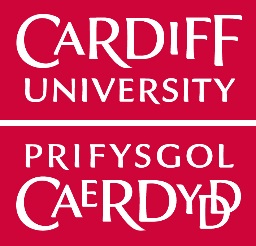 School of History, Archaeology and Religion Research Ethics Committee APPLICATION FOR ETHICAL REVIEWPlease submit the completed application and supporting documents to SHARE Committees (share-committees@cardiff.ac.uk), copied to Dr Gerwin Strobl (StroblG@caridff.ac.uk). Your electronic submission should contain wet-ink or electronic signatures of all relevant parties. Please note that if any information is missing, the application may be returned to you.For Office Use OnlyFor Office Use OnlySREC Reference: [x]Meeting/Review Date: [x]SECTION 1. GENERAL INFORMATIONSECTION 1. GENERAL INFORMATIONSECTION 1. GENERAL INFORMATIONSECTION 1. GENERAL INFORMATIONSECTION 1. GENERAL INFORMATIONSECTION 1. GENERAL INFORMATIONSECTION 1. GENERAL INFORMATIONSECTION 1. GENERAL INFORMATIONSECTION 1. GENERAL INFORMATIONApplication Type:Application Type:Application Type:Application Type:Application Type:£ Staff                                 £ PGR student         £ PGT/Masters Student      £ Undergraduate£ Staff                                 £ PGR student         £ PGT/Masters Student      £ Undergraduate£ Staff                                 £ PGR student         £ PGT/Masters Student      £ Undergraduate£ Staff                                 £ PGR student         £ PGT/Masters Student      £ Undergraduate£ Staff                                 £ PGR student         £ PGT/Masters Student      £ Undergraduate£ Staff                                 £ PGR student         £ PGT/Masters Student      £ UndergraduateResearch Project Title:Research Project Title:Research Project Title:Research Project Title:Research Project Title:Short Title (where applicable): Short Title (where applicable): Short Title (where applicable): Short Title (where applicable): Short Title (where applicable): For Staff ProjectsFor Staff ProjectsFor Staff ProjectsFor Staff ProjectsFor Staff ProjectsFor Staff ProjectsFor Staff ProjectsFor Staff ProjectsFor Staff ProjectsName of Chief/Principal Investigator:Name of Chief/Principal Investigator:Name of Chief/Principal Investigator:Name of Chief/Principal Investigator:Name of Chief/Principal Investigator:Contact details:Contact details:Contact details:Contact details:Contact details:Other members of research team: Other members of research team: Other members of research team: Other members of research team: Other members of research team: For Student ProjectsFor Student ProjectsFor Student ProjectsFor Student ProjectsFor Student ProjectsFor Student ProjectsFor Student ProjectsFor Student ProjectsFor Student ProjectsName of Student:Name of Student:Name of Student:Name of Student:Name of Student:Contact details:Contact details:Contact details:Contact details:Contact details:Name of Supervisor(s):Name of Supervisor(s):Name of Supervisor(s):Name of Supervisor(s):Name of Supervisor(s):Contact details:Contact details:Contact details:Contact details:Contact details:Other members of research team:Other members of research team:Other members of research team:Other members of research team:Other members of research team:SECTION 2. SCREENING QUESTIONSSECTION 2. SCREENING QUESTIONSSECTION 2. SCREENING QUESTIONSSECTION 2. SCREENING QUESTIONSSECTION 2. SCREENING QUESTIONSSECTION 2. SCREENING QUESTIONSSECTION 2. SCREENING QUESTIONSSECTION 2. SCREENING QUESTIONSSECTION 2. SCREENING QUESTIONSYesNo2.12.1Is the research project categorised as ‘Research’ (as defined in the Cardiff University Policy on the Ethical Conduct of Research involving Human Participants, Human Material or Human Data (Ethics Policy))?If no (i.e. the research project is a Service Evaluation or Audit), the Committee is not required to conduct a review of the proposal but may choose to do so.  Please contact Dr Gerwin Strobl to seek advice before proceeding with this application.Is the research project categorised as ‘Research’ (as defined in the Cardiff University Policy on the Ethical Conduct of Research involving Human Participants, Human Material or Human Data (Ethics Policy))?If no (i.e. the research project is a Service Evaluation or Audit), the Committee is not required to conduct a review of the proposal but may choose to do so.  Please contact Dr Gerwin Strobl to seek advice before proceeding with this application.Is the research project categorised as ‘Research’ (as defined in the Cardiff University Policy on the Ethical Conduct of Research involving Human Participants, Human Material or Human Data (Ethics Policy))?If no (i.e. the research project is a Service Evaluation or Audit), the Committee is not required to conduct a review of the proposal but may choose to do so.  Please contact Dr Gerwin Strobl to seek advice before proceeding with this application.Is the research project categorised as ‘Research’ (as defined in the Cardiff University Policy on the Ethical Conduct of Research involving Human Participants, Human Material or Human Data (Ethics Policy))?If no (i.e. the research project is a Service Evaluation or Audit), the Committee is not required to conduct a review of the proposal but may choose to do so.  Please contact Dr Gerwin Strobl to seek advice before proceeding with this application.Is the research project categorised as ‘Research’ (as defined in the Cardiff University Policy on the Ethical Conduct of Research involving Human Participants, Human Material or Human Data (Ethics Policy))?If no (i.e. the research project is a Service Evaluation or Audit), the Committee is not required to conduct a review of the proposal but may choose to do so.  Please contact Dr Gerwin Strobl to seek advice before proceeding with this application.Is the research project categorised as ‘Research’ (as defined in the Cardiff University Policy on the Ethical Conduct of Research involving Human Participants, Human Material or Human Data (Ethics Policy))?If no (i.e. the research project is a Service Evaluation or Audit), the Committee is not required to conduct a review of the proposal but may choose to do so.  Please contact Dr Gerwin Strobl to seek advice before proceeding with this application.Is the research project categorised as ‘Research’ (as defined in the Cardiff University Policy on the Ethical Conduct of Research involving Human Participants, Human Material or Human Data (Ethics Policy))?If no (i.e. the research project is a Service Evaluation or Audit), the Committee is not required to conduct a review of the proposal but may choose to do so.  Please contact Dr Gerwin Strobl to seek advice before proceeding with this application.2.22.2Does the research project involve human participants, human material or human data (as defined in the Ethics Policy)?If no, you are not required to submit the research proposal to this Committee.  Please do not continue with this application.Does the research project involve human participants, human material or human data (as defined in the Ethics Policy)?If no, you are not required to submit the research proposal to this Committee.  Please do not continue with this application.Does the research project involve human participants, human material or human data (as defined in the Ethics Policy)?If no, you are not required to submit the research proposal to this Committee.  Please do not continue with this application.Does the research project involve human participants, human material or human data (as defined in the Ethics Policy)?If no, you are not required to submit the research proposal to this Committee.  Please do not continue with this application.Does the research project involve human participants, human material or human data (as defined in the Ethics Policy)?If no, you are not required to submit the research proposal to this Committee.  Please do not continue with this application.Does the research project involve human participants, human material or human data (as defined in the Ethics Policy)?If no, you are not required to submit the research proposal to this Committee.  Please do not continue with this application.Does the research project involve human participants, human material or human data (as defined in the Ethics Policy)?If no, you are not required to submit the research proposal to this Committee.  Please do not continue with this application.2.32.3Does the research project require review by an external ethics committee (refer to Appendix 1 of the Ethics Policy)?  Please note that this includes all research projects involving participants who lack the capacity to consent.  If yes, the research project should be submitted to the relevant external ethics committee for review and does not fall within the remit of this Committee.  Please contact the Research Governance Team for further advice.  Please do not continue with this application.Does the research project require review by an external ethics committee (refer to Appendix 1 of the Ethics Policy)?  Please note that this includes all research projects involving participants who lack the capacity to consent.  If yes, the research project should be submitted to the relevant external ethics committee for review and does not fall within the remit of this Committee.  Please contact the Research Governance Team for further advice.  Please do not continue with this application.Does the research project require review by an external ethics committee (refer to Appendix 1 of the Ethics Policy)?  Please note that this includes all research projects involving participants who lack the capacity to consent.  If yes, the research project should be submitted to the relevant external ethics committee for review and does not fall within the remit of this Committee.  Please contact the Research Governance Team for further advice.  Please do not continue with this application.Does the research project require review by an external ethics committee (refer to Appendix 1 of the Ethics Policy)?  Please note that this includes all research projects involving participants who lack the capacity to consent.  If yes, the research project should be submitted to the relevant external ethics committee for review and does not fall within the remit of this Committee.  Please contact the Research Governance Team for further advice.  Please do not continue with this application.Does the research project require review by an external ethics committee (refer to Appendix 1 of the Ethics Policy)?  Please note that this includes all research projects involving participants who lack the capacity to consent.  If yes, the research project should be submitted to the relevant external ethics committee for review and does not fall within the remit of this Committee.  Please contact the Research Governance Team for further advice.  Please do not continue with this application.Does the research project require review by an external ethics committee (refer to Appendix 1 of the Ethics Policy)?  Please note that this includes all research projects involving participants who lack the capacity to consent.  If yes, the research project should be submitted to the relevant external ethics committee for review and does not fall within the remit of this Committee.  Please contact the Research Governance Team for further advice.  Please do not continue with this application.Does the research project require review by an external ethics committee (refer to Appendix 1 of the Ethics Policy)?  Please note that this includes all research projects involving participants who lack the capacity to consent.  If yes, the research project should be submitted to the relevant external ethics committee for review and does not fall within the remit of this Committee.  Please contact the Research Governance Team for further advice.  Please do not continue with this application.2.42.4Has the research project been ethically reviewed by another university or research institution (for example, where the Chief/Principal Investigator for the research project is based at another institution)?If yes, please provide evidence of the review conducted (such as an outcome letter or communication) and the ethical review policy of the relevant institution or committee.  Please do not continue with this application.Has the research project been ethically reviewed by another university or research institution (for example, where the Chief/Principal Investigator for the research project is based at another institution)?If yes, please provide evidence of the review conducted (such as an outcome letter or communication) and the ethical review policy of the relevant institution or committee.  Please do not continue with this application.Has the research project been ethically reviewed by another university or research institution (for example, where the Chief/Principal Investigator for the research project is based at another institution)?If yes, please provide evidence of the review conducted (such as an outcome letter or communication) and the ethical review policy of the relevant institution or committee.  Please do not continue with this application.Has the research project been ethically reviewed by another university or research institution (for example, where the Chief/Principal Investigator for the research project is based at another institution)?If yes, please provide evidence of the review conducted (such as an outcome letter or communication) and the ethical review policy of the relevant institution or committee.  Please do not continue with this application.Has the research project been ethically reviewed by another university or research institution (for example, where the Chief/Principal Investigator for the research project is based at another institution)?If yes, please provide evidence of the review conducted (such as an outcome letter or communication) and the ethical review policy of the relevant institution or committee.  Please do not continue with this application.Has the research project been ethically reviewed by another university or research institution (for example, where the Chief/Principal Investigator for the research project is based at another institution)?If yes, please provide evidence of the review conducted (such as an outcome letter or communication) and the ethical review policy of the relevant institution or committee.  Please do not continue with this application.Has the research project been ethically reviewed by another university or research institution (for example, where the Chief/Principal Investigator for the research project is based at another institution)?If yes, please provide evidence of the review conducted (such as an outcome letter or communication) and the ethical review policy of the relevant institution or committee.  Please do not continue with this application.2.52.5Is  the research project exempt from ethical review under the University’s framework for the ‘Ethical Review of Research using Secondary Data and/or Publicly Available information only’? This framework allows certain research projects using only secondary data and/or publicly available information to proceed without ethical review by a SREC provided certain conditions are met.  If yes, you are not required to submit the research proposal to this Committee.  Please do not continue with this application.  If in doubt, please seek advice from Dr Gerwin Strobl.Is  the research project exempt from ethical review under the University’s framework for the ‘Ethical Review of Research using Secondary Data and/or Publicly Available information only’? This framework allows certain research projects using only secondary data and/or publicly available information to proceed without ethical review by a SREC provided certain conditions are met.  If yes, you are not required to submit the research proposal to this Committee.  Please do not continue with this application.  If in doubt, please seek advice from Dr Gerwin Strobl.Is  the research project exempt from ethical review under the University’s framework for the ‘Ethical Review of Research using Secondary Data and/or Publicly Available information only’? This framework allows certain research projects using only secondary data and/or publicly available information to proceed without ethical review by a SREC provided certain conditions are met.  If yes, you are not required to submit the research proposal to this Committee.  Please do not continue with this application.  If in doubt, please seek advice from Dr Gerwin Strobl.Is  the research project exempt from ethical review under the University’s framework for the ‘Ethical Review of Research using Secondary Data and/or Publicly Available information only’? This framework allows certain research projects using only secondary data and/or publicly available information to proceed without ethical review by a SREC provided certain conditions are met.  If yes, you are not required to submit the research proposal to this Committee.  Please do not continue with this application.  If in doubt, please seek advice from Dr Gerwin Strobl.Is  the research project exempt from ethical review under the University’s framework for the ‘Ethical Review of Research using Secondary Data and/or Publicly Available information only’? This framework allows certain research projects using only secondary data and/or publicly available information to proceed without ethical review by a SREC provided certain conditions are met.  If yes, you are not required to submit the research proposal to this Committee.  Please do not continue with this application.  If in doubt, please seek advice from Dr Gerwin Strobl.Is  the research project exempt from ethical review under the University’s framework for the ‘Ethical Review of Research using Secondary Data and/or Publicly Available information only’? This framework allows certain research projects using only secondary data and/or publicly available information to proceed without ethical review by a SREC provided certain conditions are met.  If yes, you are not required to submit the research proposal to this Committee.  Please do not continue with this application.  If in doubt, please seek advice from Dr Gerwin Strobl.Is  the research project exempt from ethical review under the University’s framework for the ‘Ethical Review of Research using Secondary Data and/or Publicly Available information only’? This framework allows certain research projects using only secondary data and/or publicly available information to proceed without ethical review by a SREC provided certain conditions are met.  If yes, you are not required to submit the research proposal to this Committee.  Please do not continue with this application.  If in doubt, please seek advice from Dr Gerwin Strobl.2.62.6Does the research project fall within the scope of the UK Policy Framework for Health and Social Care Research? This Framework broadly applies to research taking place within, or involving, the health and social care systems. If yes, you will need to apply to the Research Governance Team for Sponsorship using the Advanced Project Information Proforma (APIP) (available on the Cardiff University intranet). The Research Governance Team will advise you on the approvals that are required for the research project after it has conducted a review of the APIP and supporting documentation.  Please do not continue with this application until you have sought advice from the Research Governance Team.Does the research project fall within the scope of the UK Policy Framework for Health and Social Care Research? This Framework broadly applies to research taking place within, or involving, the health and social care systems. If yes, you will need to apply to the Research Governance Team for Sponsorship using the Advanced Project Information Proforma (APIP) (available on the Cardiff University intranet). The Research Governance Team will advise you on the approvals that are required for the research project after it has conducted a review of the APIP and supporting documentation.  Please do not continue with this application until you have sought advice from the Research Governance Team.Does the research project fall within the scope of the UK Policy Framework for Health and Social Care Research? This Framework broadly applies to research taking place within, or involving, the health and social care systems. If yes, you will need to apply to the Research Governance Team for Sponsorship using the Advanced Project Information Proforma (APIP) (available on the Cardiff University intranet). The Research Governance Team will advise you on the approvals that are required for the research project after it has conducted a review of the APIP and supporting documentation.  Please do not continue with this application until you have sought advice from the Research Governance Team.Does the research project fall within the scope of the UK Policy Framework for Health and Social Care Research? This Framework broadly applies to research taking place within, or involving, the health and social care systems. If yes, you will need to apply to the Research Governance Team for Sponsorship using the Advanced Project Information Proforma (APIP) (available on the Cardiff University intranet). The Research Governance Team will advise you on the approvals that are required for the research project after it has conducted a review of the APIP and supporting documentation.  Please do not continue with this application until you have sought advice from the Research Governance Team.Does the research project fall within the scope of the UK Policy Framework for Health and Social Care Research? This Framework broadly applies to research taking place within, or involving, the health and social care systems. If yes, you will need to apply to the Research Governance Team for Sponsorship using the Advanced Project Information Proforma (APIP) (available on the Cardiff University intranet). The Research Governance Team will advise you on the approvals that are required for the research project after it has conducted a review of the APIP and supporting documentation.  Please do not continue with this application until you have sought advice from the Research Governance Team.Does the research project fall within the scope of the UK Policy Framework for Health and Social Care Research? This Framework broadly applies to research taking place within, or involving, the health and social care systems. If yes, you will need to apply to the Research Governance Team for Sponsorship using the Advanced Project Information Proforma (APIP) (available on the Cardiff University intranet). The Research Governance Team will advise you on the approvals that are required for the research project after it has conducted a review of the APIP and supporting documentation.  Please do not continue with this application until you have sought advice from the Research Governance Team.Does the research project fall within the scope of the UK Policy Framework for Health and Social Care Research? This Framework broadly applies to research taking place within, or involving, the health and social care systems. If yes, you will need to apply to the Research Governance Team for Sponsorship using the Advanced Project Information Proforma (APIP) (available on the Cardiff University intranet). The Research Governance Team will advise you on the approvals that are required for the research project after it has conducted a review of the APIP and supporting documentation.  Please do not continue with this application until you have sought advice from the Research Governance Team.2.72.7Does the research project involve the collection or use of Human Tissue (including, but not limited to, blood, saliva and bodily waste fluids)?If yes, the research project should be submitted to the Human Tissue Act Compliance Team (HTACT) prior to submission to an ethics committee.  Please note that submission of a research protocol/proposal to HTACT is essential for all projects involving the collection or use of Human Tissue.  Please do not continue with this application until you have sought advice from HTACT.  Does the research project involve the collection or use of Human Tissue (including, but not limited to, blood, saliva and bodily waste fluids)?If yes, the research project should be submitted to the Human Tissue Act Compliance Team (HTACT) prior to submission to an ethics committee.  Please note that submission of a research protocol/proposal to HTACT is essential for all projects involving the collection or use of Human Tissue.  Please do not continue with this application until you have sought advice from HTACT.  Does the research project involve the collection or use of Human Tissue (including, but not limited to, blood, saliva and bodily waste fluids)?If yes, the research project should be submitted to the Human Tissue Act Compliance Team (HTACT) prior to submission to an ethics committee.  Please note that submission of a research protocol/proposal to HTACT is essential for all projects involving the collection or use of Human Tissue.  Please do not continue with this application until you have sought advice from HTACT.  Does the research project involve the collection or use of Human Tissue (including, but not limited to, blood, saliva and bodily waste fluids)?If yes, the research project should be submitted to the Human Tissue Act Compliance Team (HTACT) prior to submission to an ethics committee.  Please note that submission of a research protocol/proposal to HTACT is essential for all projects involving the collection or use of Human Tissue.  Please do not continue with this application until you have sought advice from HTACT.  Does the research project involve the collection or use of Human Tissue (including, but not limited to, blood, saliva and bodily waste fluids)?If yes, the research project should be submitted to the Human Tissue Act Compliance Team (HTACT) prior to submission to an ethics committee.  Please note that submission of a research protocol/proposal to HTACT is essential for all projects involving the collection or use of Human Tissue.  Please do not continue with this application until you have sought advice from HTACT.  Does the research project involve the collection or use of Human Tissue (including, but not limited to, blood, saliva and bodily waste fluids)?If yes, the research project should be submitted to the Human Tissue Act Compliance Team (HTACT) prior to submission to an ethics committee.  Please note that submission of a research protocol/proposal to HTACT is essential for all projects involving the collection or use of Human Tissue.  Please do not continue with this application until you have sought advice from HTACT.  Does the research project involve the collection or use of Human Tissue (including, but not limited to, blood, saliva and bodily waste fluids)?If yes, the research project should be submitted to the Human Tissue Act Compliance Team (HTACT) prior to submission to an ethics committee.  Please note that submission of a research protocol/proposal to HTACT is essential for all projects involving the collection or use of Human Tissue.  Please do not continue with this application until you have sought advice from HTACT.  2.82.8Does the research project fall within the scope of the University’s Security-sensitive Research Policy? This Policy broadly applies to research involving terrorism, extremism or radicalisation (or access to materials of such a nature). If yes, you must register the research in accordance with the Policy and comply with the IT and security arrangements contained in the Policy.  Does the research project fall within the scope of the University’s Security-sensitive Research Policy? This Policy broadly applies to research involving terrorism, extremism or radicalisation (or access to materials of such a nature). If yes, you must register the research in accordance with the Policy and comply with the IT and security arrangements contained in the Policy.  Does the research project fall within the scope of the University’s Security-sensitive Research Policy? This Policy broadly applies to research involving terrorism, extremism or radicalisation (or access to materials of such a nature). If yes, you must register the research in accordance with the Policy and comply with the IT and security arrangements contained in the Policy.  Does the research project fall within the scope of the University’s Security-sensitive Research Policy? This Policy broadly applies to research involving terrorism, extremism or radicalisation (or access to materials of such a nature). If yes, you must register the research in accordance with the Policy and comply with the IT and security arrangements contained in the Policy.  Does the research project fall within the scope of the University’s Security-sensitive Research Policy? This Policy broadly applies to research involving terrorism, extremism or radicalisation (or access to materials of such a nature). If yes, you must register the research in accordance with the Policy and comply with the IT and security arrangements contained in the Policy.  Does the research project fall within the scope of the University’s Security-sensitive Research Policy? This Policy broadly applies to research involving terrorism, extremism or radicalisation (or access to materials of such a nature). If yes, you must register the research in accordance with the Policy and comply with the IT and security arrangements contained in the Policy.  Does the research project fall within the scope of the University’s Security-sensitive Research Policy? This Policy broadly applies to research involving terrorism, extremism or radicalisation (or access to materials of such a nature). If yes, you must register the research in accordance with the Policy and comply with the IT and security arrangements contained in the Policy.  2.92.9Has the research project received appropriate peer/scientific review? (For student research projects, review by the research project supervisor is an acceptable form of scientific review)If no, please obtain appropriate peer/scientific review before submitting the application to this Committee. Has the research project received appropriate peer/scientific review? (For student research projects, review by the research project supervisor is an acceptable form of scientific review)If no, please obtain appropriate peer/scientific review before submitting the application to this Committee. Has the research project received appropriate peer/scientific review? (For student research projects, review by the research project supervisor is an acceptable form of scientific review)If no, please obtain appropriate peer/scientific review before submitting the application to this Committee. Has the research project received appropriate peer/scientific review? (For student research projects, review by the research project supervisor is an acceptable form of scientific review)If no, please obtain appropriate peer/scientific review before submitting the application to this Committee. Has the research project received appropriate peer/scientific review? (For student research projects, review by the research project supervisor is an acceptable form of scientific review)If no, please obtain appropriate peer/scientific review before submitting the application to this Committee. Has the research project received appropriate peer/scientific review? (For student research projects, review by the research project supervisor is an acceptable form of scientific review)If no, please obtain appropriate peer/scientific review before submitting the application to this Committee. Has the research project received appropriate peer/scientific review? (For student research projects, review by the research project supervisor is an acceptable form of scientific review)If no, please obtain appropriate peer/scientific review before submitting the application to this Committee. 2.102.10Have you and all other Cardiff University co-applicants/ /Supervisors/Members of the research team (as listed in Section 1) completed the University’s Research Integrity Online Training Programme and any other required training?If no, you must complete the training before submitting the application to this Committee. Have you and all other Cardiff University co-applicants/ /Supervisors/Members of the research team (as listed in Section 1) completed the University’s Research Integrity Online Training Programme and any other required training?If no, you must complete the training before submitting the application to this Committee. Have you and all other Cardiff University co-applicants/ /Supervisors/Members of the research team (as listed in Section 1) completed the University’s Research Integrity Online Training Programme and any other required training?If no, you must complete the training before submitting the application to this Committee. Have you and all other Cardiff University co-applicants/ /Supervisors/Members of the research team (as listed in Section 1) completed the University’s Research Integrity Online Training Programme and any other required training?If no, you must complete the training before submitting the application to this Committee. Have you and all other Cardiff University co-applicants/ /Supervisors/Members of the research team (as listed in Section 1) completed the University’s Research Integrity Online Training Programme and any other required training?If no, you must complete the training before submitting the application to this Committee. Have you and all other Cardiff University co-applicants/ /Supervisors/Members of the research team (as listed in Section 1) completed the University’s Research Integrity Online Training Programme and any other required training?If no, you must complete the training before submitting the application to this Committee. Have you and all other Cardiff University co-applicants/ /Supervisors/Members of the research team (as listed in Section 1) completed the University’s Research Integrity Online Training Programme and any other required training?If no, you must complete the training before submitting the application to this Committee. 2.112.11Has your supervisor both read and approved this form?Has your supervisor both read and approved this form?Has your supervisor both read and approved this form?Has your supervisor both read and approved this form?Has your supervisor both read and approved this form?Has your supervisor both read and approved this form?Has your supervisor both read and approved this form?If the research project involves the use of animals, please contact the Cardiff University Biological Standards Office bso@cardiff.ac.uk to seek further advice.If the research project involves the use of animals, please contact the Cardiff University Biological Standards Office bso@cardiff.ac.uk to seek further advice.If the research project involves the use of animals, please contact the Cardiff University Biological Standards Office bso@cardiff.ac.uk to seek further advice.If the research project involves the use of animals, please contact the Cardiff University Biological Standards Office bso@cardiff.ac.uk to seek further advice.If the research project involves the use of animals, please contact the Cardiff University Biological Standards Office bso@cardiff.ac.uk to seek further advice.If the research project involves the use of animals, please contact the Cardiff University Biological Standards Office bso@cardiff.ac.uk to seek further advice.If the research project involves the use of animals, please contact the Cardiff University Biological Standards Office bso@cardiff.ac.uk to seek further advice.If the research project involves the use of animals, please contact the Cardiff University Biological Standards Office bso@cardiff.ac.uk to seek further advice.If the research project involves the use of animals, please contact the Cardiff University Biological Standards Office bso@cardiff.ac.uk to seek further advice.SECTION 3. PROJECT SUMMARYSECTION 3. PROJECT SUMMARYSECTION 3. PROJECT SUMMARYSECTION 3. PROJECT SUMMARYSECTION 3. PROJECT SUMMARYSECTION 3. PROJECT SUMMARYSECTION 3. PROJECT SUMMARYSECTION 3. PROJECT SUMMARYSECTION 3. PROJECT SUMMARY3.13.1Summarise the research project (including the purpose and its methodology) using language that would be understood by a lay person. Summarise the research project (including the purpose and its methodology) using language that would be understood by a lay person. Summarise the research project (including the purpose and its methodology) using language that would be understood by a lay person. Summarise the research project (including the purpose and its methodology) using language that would be understood by a lay person. Summarise the research project (including the purpose and its methodology) using language that would be understood by a lay person. Summarise the research project (including the purpose and its methodology) using language that would be understood by a lay person. Summarise the research project (including the purpose and its methodology) using language that would be understood by a lay person. Summarise the research project (including the purpose and its methodology) using language that would be understood by a lay person. 3.23.2State the research question(s).State the research question(s).State the research question(s).State the research question(s).State the research question(s).State the research question(s).State the research question(s).State the research question(s).3.33.3Estimated start date.Estimated start date.Estimated start date.Estimated start date.Estimated start date.Estimated start date.Estimated start date.Estimated start date.3.43.4Estimated end date (usually the end of data collection).Estimated end date (usually the end of data collection).Estimated end date (usually the end of data collection).Estimated end date (usually the end of data collection).Estimated end date (usually the end of data collection).Estimated end date (usually the end of data collection).Estimated end date (usually the end of data collection).Estimated end date (usually the end of data collection).3.53.5Is the research project funded? If yes, please name the funding body.Is the research project funded? If yes, please name the funding body.Is the research project funded? If yes, please name the funding body.Is the research project funded? If yes, please name the funding body.Is the research project funded? If yes, please name the funding body.Is the research project funded? If yes, please name the funding body.Is the research project funded? If yes, please name the funding body.Is the research project funded? If yes, please name the funding body.3.63.6Are there any potential conflicts of interest? If yes, please confirm the action you propose to take to address such conflicts.Information and guidance on conflicts of interest is contained in the Research Integrity Online Training Programme and the Research Integrity and Governance Code of Practice. Are there any potential conflicts of interest? If yes, please confirm the action you propose to take to address such conflicts.Information and guidance on conflicts of interest is contained in the Research Integrity Online Training Programme and the Research Integrity and Governance Code of Practice. Are there any potential conflicts of interest? If yes, please confirm the action you propose to take to address such conflicts.Information and guidance on conflicts of interest is contained in the Research Integrity Online Training Programme and the Research Integrity and Governance Code of Practice. Are there any potential conflicts of interest? If yes, please confirm the action you propose to take to address such conflicts.Information and guidance on conflicts of interest is contained in the Research Integrity Online Training Programme and the Research Integrity and Governance Code of Practice. Are there any potential conflicts of interest? If yes, please confirm the action you propose to take to address such conflicts.Information and guidance on conflicts of interest is contained in the Research Integrity Online Training Programme and the Research Integrity and Governance Code of Practice. Are there any potential conflicts of interest? If yes, please confirm the action you propose to take to address such conflicts.Information and guidance on conflicts of interest is contained in the Research Integrity Online Training Programme and the Research Integrity and Governance Code of Practice. Are there any potential conflicts of interest? If yes, please confirm the action you propose to take to address such conflicts.Information and guidance on conflicts of interest is contained in the Research Integrity Online Training Programme and the Research Integrity and Governance Code of Practice. Are there any potential conflicts of interest? If yes, please confirm the action you propose to take to address such conflicts.Information and guidance on conflicts of interest is contained in the Research Integrity Online Training Programme and the Research Integrity and Governance Code of Practice. 3.73.7Does the research project only involve the use of common methodologies previously approved by the School of History, Archaeology and Religion Research Ethics Committee? If yes, please provide details in ‘Section 10: Supporting Documents’ below and attach the relevant documentation (e.g. protocol or standard operating procedure for the common methodologies) to this application.Does the research project only involve the use of common methodologies previously approved by the School of History, Archaeology and Religion Research Ethics Committee? If yes, please provide details in ‘Section 10: Supporting Documents’ below and attach the relevant documentation (e.g. protocol or standard operating procedure for the common methodologies) to this application.Does the research project only involve the use of common methodologies previously approved by the School of History, Archaeology and Religion Research Ethics Committee? If yes, please provide details in ‘Section 10: Supporting Documents’ below and attach the relevant documentation (e.g. protocol or standard operating procedure for the common methodologies) to this application.Does the research project only involve the use of common methodologies previously approved by the School of History, Archaeology and Religion Research Ethics Committee? If yes, please provide details in ‘Section 10: Supporting Documents’ below and attach the relevant documentation (e.g. protocol or standard operating procedure for the common methodologies) to this application.Does the research project only involve the use of common methodologies previously approved by the School of History, Archaeology and Religion Research Ethics Committee? If yes, please provide details in ‘Section 10: Supporting Documents’ below and attach the relevant documentation (e.g. protocol or standard operating procedure for the common methodologies) to this application.Does the research project only involve the use of common methodologies previously approved by the School of History, Archaeology and Religion Research Ethics Committee? If yes, please provide details in ‘Section 10: Supporting Documents’ below and attach the relevant documentation (e.g. protocol or standard operating procedure for the common methodologies) to this application.Does the research project only involve the use of common methodologies previously approved by the School of History, Archaeology and Religion Research Ethics Committee? If yes, please provide details in ‘Section 10: Supporting Documents’ below and attach the relevant documentation (e.g. protocol or standard operating procedure for the common methodologies) to this application.Does the research project only involve the use of common methodologies previously approved by the School of History, Archaeology and Religion Research Ethics Committee? If yes, please provide details in ‘Section 10: Supporting Documents’ below and attach the relevant documentation (e.g. protocol or standard operating procedure for the common methodologies) to this application.SECTION 4. FULL REVIEW CRITERIASECTION 4. FULL REVIEW CRITERIASECTION 4. FULL REVIEW CRITERIASECTION 4. FULL REVIEW CRITERIASECTION 4. FULL REVIEW CRITERIASECTION 4. FULL REVIEW CRITERIASECTION 4. FULL REVIEW CRITERIASECTION 4. FULL REVIEW CRITERIASECTION 4. FULL REVIEW CRITERIAYour answers to the questions in this Section 4 will help the Committee determine whether your project requires full or proportionate review.If all ‘No’ boxes apply, your project may be considered for proportionate review.If a 'Yes' box applies, your project will proceed to full review unless the School has approved a Standard Operating Procedure (common methodologies) for that particular criterion.Please tick ‘Yes – CM’ if you plan to use common methodologies (CM).Your answers to the questions in this Section 4 will help the Committee determine whether your project requires full or proportionate review.If all ‘No’ boxes apply, your project may be considered for proportionate review.If a 'Yes' box applies, your project will proceed to full review unless the School has approved a Standard Operating Procedure (common methodologies) for that particular criterion.Please tick ‘Yes – CM’ if you plan to use common methodologies (CM).Your answers to the questions in this Section 4 will help the Committee determine whether your project requires full or proportionate review.If all ‘No’ boxes apply, your project may be considered for proportionate review.If a 'Yes' box applies, your project will proceed to full review unless the School has approved a Standard Operating Procedure (common methodologies) for that particular criterion.Please tick ‘Yes – CM’ if you plan to use common methodologies (CM).Your answers to the questions in this Section 4 will help the Committee determine whether your project requires full or proportionate review.If all ‘No’ boxes apply, your project may be considered for proportionate review.If a 'Yes' box applies, your project will proceed to full review unless the School has approved a Standard Operating Procedure (common methodologies) for that particular criterion.Please tick ‘Yes – CM’ if you plan to use common methodologies (CM).Your answers to the questions in this Section 4 will help the Committee determine whether your project requires full or proportionate review.If all ‘No’ boxes apply, your project may be considered for proportionate review.If a 'Yes' box applies, your project will proceed to full review unless the School has approved a Standard Operating Procedure (common methodologies) for that particular criterion.Please tick ‘Yes – CM’ if you plan to use common methodologies (CM).Your answers to the questions in this Section 4 will help the Committee determine whether your project requires full or proportionate review.If all ‘No’ boxes apply, your project may be considered for proportionate review.If a 'Yes' box applies, your project will proceed to full review unless the School has approved a Standard Operating Procedure (common methodologies) for that particular criterion.Please tick ‘Yes – CM’ if you plan to use common methodologies (CM).Your answers to the questions in this Section 4 will help the Committee determine whether your project requires full or proportionate review.If all ‘No’ boxes apply, your project may be considered for proportionate review.If a 'Yes' box applies, your project will proceed to full review unless the School has approved a Standard Operating Procedure (common methodologies) for that particular criterion.Please tick ‘Yes – CM’ if you plan to use common methodologies (CM).Your answers to the questions in this Section 4 will help the Committee determine whether your project requires full or proportionate review.If all ‘No’ boxes apply, your project may be considered for proportionate review.If a 'Yes' box applies, your project will proceed to full review unless the School has approved a Standard Operating Procedure (common methodologies) for that particular criterion.Please tick ‘Yes – CM’ if you plan to use common methodologies (CM).Your answers to the questions in this Section 4 will help the Committee determine whether your project requires full or proportionate review.If all ‘No’ boxes apply, your project may be considered for proportionate review.If a 'Yes' box applies, your project will proceed to full review unless the School has approved a Standard Operating Procedure (common methodologies) for that particular criterion.Please tick ‘Yes – CM’ if you plan to use common methodologies (CM).YesYes- CMNo4.14.1Will the research project be performed without the participants’ prior consent?Will the research project be performed without the participants’ prior consent?Will the research project be performed without the participants’ prior consent?Will the research project be performed without the participants’ prior consent?Will the research project be performed without the participants’ prior consent?Will the research project be performed without the participants’ prior consent?Will the research project be performed without the participants’ prior consent?4.24.2Does the research design include an element of deception, including covert research?Does the research design include an element of deception, including covert research?Does the research design include an element of deception, including covert research?Does the research design include an element of deception, including covert research?Does the research design include an element of deception, including covert research?Does the research design include an element of deception, including covert research?Does the research design include an element of deception, including covert research?4.34.3Will the research project involve children under the age of 18 or ‘at risk’ (vulnerable) adults or groups? The Cardiff University Safeguarding Children and Adults at Risk: Policy and Guidance sets out examples of ‘at risk’ or ‘vulnerable’ adults.Will the research project involve children under the age of 18 or ‘at risk’ (vulnerable) adults or groups? The Cardiff University Safeguarding Children and Adults at Risk: Policy and Guidance sets out examples of ‘at risk’ or ‘vulnerable’ adults.Will the research project involve children under the age of 18 or ‘at risk’ (vulnerable) adults or groups? The Cardiff University Safeguarding Children and Adults at Risk: Policy and Guidance sets out examples of ‘at risk’ or ‘vulnerable’ adults.Will the research project involve children under the age of 18 or ‘at risk’ (vulnerable) adults or groups? The Cardiff University Safeguarding Children and Adults at Risk: Policy and Guidance sets out examples of ‘at risk’ or ‘vulnerable’ adults.Will the research project involve children under the age of 18 or ‘at risk’ (vulnerable) adults or groups? The Cardiff University Safeguarding Children and Adults at Risk: Policy and Guidance sets out examples of ‘at risk’ or ‘vulnerable’ adults.Will the research project involve children under the age of 18 or ‘at risk’ (vulnerable) adults or groups? The Cardiff University Safeguarding Children and Adults at Risk: Policy and Guidance sets out examples of ‘at risk’ or ‘vulnerable’ adults.Will the research project involve children under the age of 18 or ‘at risk’ (vulnerable) adults or groups? The Cardiff University Safeguarding Children and Adults at Risk: Policy and Guidance sets out examples of ‘at risk’ or ‘vulnerable’ adults.4.44.4Does the research project include topics which may be considered highly sensitive for participants?This includes sexual behaviour, illegal activities, political, religious or spiritual beliefs, race or ethnicity, experience of violence, abuse or exploitation, and mental health.Does the research project include topics which may be considered highly sensitive for participants?This includes sexual behaviour, illegal activities, political, religious or spiritual beliefs, race or ethnicity, experience of violence, abuse or exploitation, and mental health.Does the research project include topics which may be considered highly sensitive for participants?This includes sexual behaviour, illegal activities, political, religious or spiritual beliefs, race or ethnicity, experience of violence, abuse or exploitation, and mental health.Does the research project include topics which may be considered highly sensitive for participants?This includes sexual behaviour, illegal activities, political, religious or spiritual beliefs, race or ethnicity, experience of violence, abuse or exploitation, and mental health.Does the research project include topics which may be considered highly sensitive for participants?This includes sexual behaviour, illegal activities, political, religious or spiritual beliefs, race or ethnicity, experience of violence, abuse or exploitation, and mental health.Does the research project include topics which may be considered highly sensitive for participants?This includes sexual behaviour, illegal activities, political, religious or spiritual beliefs, race or ethnicity, experience of violence, abuse or exploitation, and mental health.Does the research project include topics which may be considered highly sensitive for participants?This includes sexual behaviour, illegal activities, political, religious or spiritual beliefs, race or ethnicity, experience of violence, abuse or exploitation, and mental health.4.54.5Does the research project require access to records of a sensitive or confidential nature, including Special Category Data?Special Category Data is defined in data protection legislation and currently includes information about an individual's: racial or ethnic origin; political opinions; religious beliefs; trade union membership; physical or mental health; sexual life or orientation; commission of offences or alleged offences; genetic data; and biometric data.   Does the research project require access to records of a sensitive or confidential nature, including Special Category Data?Special Category Data is defined in data protection legislation and currently includes information about an individual's: racial or ethnic origin; political opinions; religious beliefs; trade union membership; physical or mental health; sexual life or orientation; commission of offences or alleged offences; genetic data; and biometric data.   Does the research project require access to records of a sensitive or confidential nature, including Special Category Data?Special Category Data is defined in data protection legislation and currently includes information about an individual's: racial or ethnic origin; political opinions; religious beliefs; trade union membership; physical or mental health; sexual life or orientation; commission of offences or alleged offences; genetic data; and biometric data.   Does the research project require access to records of a sensitive or confidential nature, including Special Category Data?Special Category Data is defined in data protection legislation and currently includes information about an individual's: racial or ethnic origin; political opinions; religious beliefs; trade union membership; physical or mental health; sexual life or orientation; commission of offences or alleged offences; genetic data; and biometric data.   Does the research project require access to records of a sensitive or confidential nature, including Special Category Data?Special Category Data is defined in data protection legislation and currently includes information about an individual's: racial or ethnic origin; political opinions; religious beliefs; trade union membership; physical or mental health; sexual life or orientation; commission of offences or alleged offences; genetic data; and biometric data.   Does the research project require access to records of a sensitive or confidential nature, including Special Category Data?Special Category Data is defined in data protection legislation and currently includes information about an individual's: racial or ethnic origin; political opinions; religious beliefs; trade union membership; physical or mental health; sexual life or orientation; commission of offences or alleged offences; genetic data; and biometric data.   Does the research project require access to records of a sensitive or confidential nature, including Special Category Data?Special Category Data is defined in data protection legislation and currently includes information about an individual's: racial or ethnic origin; political opinions; religious beliefs; trade union membership; physical or mental health; sexual life or orientation; commission of offences or alleged offences; genetic data; and biometric data.   4.64.6Is permission of a gatekeeper required for initial or continued access to participants?  This includes participants in custody and care settings, or research in communities where access to research participants is not possible without the permission of another adult, such as another family member or a community leader.Is permission of a gatekeeper required for initial or continued access to participants?  This includes participants in custody and care settings, or research in communities where access to research participants is not possible without the permission of another adult, such as another family member or a community leader.Is permission of a gatekeeper required for initial or continued access to participants?  This includes participants in custody and care settings, or research in communities where access to research participants is not possible without the permission of another adult, such as another family member or a community leader.Is permission of a gatekeeper required for initial or continued access to participants?  This includes participants in custody and care settings, or research in communities where access to research participants is not possible without the permission of another adult, such as another family member or a community leader.Is permission of a gatekeeper required for initial or continued access to participants?  This includes participants in custody and care settings, or research in communities where access to research participants is not possible without the permission of another adult, such as another family member or a community leader.Is permission of a gatekeeper required for initial or continued access to participants?  This includes participants in custody and care settings, or research in communities where access to research participants is not possible without the permission of another adult, such as another family member or a community leader.Is permission of a gatekeeper required for initial or continued access to participants?  This includes participants in custody and care settings, or research in communities where access to research participants is not possible without the permission of another adult, such as another family member or a community leader.4.74.7Does the research project involve intrusive or invasive procedures?This includes the administration of substances, vigorous physical exercise, procedures involving pain or more than mild discomfort to participants (including the risk of psychological distress, discomfort or anxiety to participants).Does the research project involve intrusive or invasive procedures?This includes the administration of substances, vigorous physical exercise, procedures involving pain or more than mild discomfort to participants (including the risk of psychological distress, discomfort or anxiety to participants).Does the research project involve intrusive or invasive procedures?This includes the administration of substances, vigorous physical exercise, procedures involving pain or more than mild discomfort to participants (including the risk of psychological distress, discomfort or anxiety to participants).Does the research project involve intrusive or invasive procedures?This includes the administration of substances, vigorous physical exercise, procedures involving pain or more than mild discomfort to participants (including the risk of psychological distress, discomfort or anxiety to participants).Does the research project involve intrusive or invasive procedures?This includes the administration of substances, vigorous physical exercise, procedures involving pain or more than mild discomfort to participants (including the risk of psychological distress, discomfort or anxiety to participants).Does the research project involve intrusive or invasive procedures?This includes the administration of substances, vigorous physical exercise, procedures involving pain or more than mild discomfort to participants (including the risk of psychological distress, discomfort or anxiety to participants).Does the research project involve intrusive or invasive procedures?This includes the administration of substances, vigorous physical exercise, procedures involving pain or more than mild discomfort to participants (including the risk of psychological distress, discomfort or anxiety to participants).4.84.8Does the research project involve visual or audio recordings where participants may be identified?Does the research project involve visual or audio recordings where participants may be identified?Does the research project involve visual or audio recordings where participants may be identified?Does the research project involve visual or audio recordings where participants may be identified?Does the research project involve visual or audio recordings where participants may be identified?Does the research project involve visual or audio recordings where participants may be identified?Does the research project involve visual or audio recordings where participants may be identified?4.94.9Does the research project involve the collection or use of human tissue (collected from the living or where less than 100 years have passed since the persons death)?Does the research project involve the collection or use of human tissue (collected from the living or where less than 100 years have passed since the persons death)?Does the research project involve the collection or use of human tissue (collected from the living or where less than 100 years have passed since the persons death)?Does the research project involve the collection or use of human tissue (collected from the living or where less than 100 years have passed since the persons death)?Does the research project involve the collection or use of human tissue (collected from the living or where less than 100 years have passed since the persons death)?Does the research project involve the collection or use of human tissue (collected from the living or where less than 100 years have passed since the persons death)?Does the research project involve the collection or use of human tissue (collected from the living or where less than 100 years have passed since the persons death)?4.104.10Does the research project involve any ancient human remains? If yes:Have you secured the appropriate permission, if required, to excavate, export and/or sample any ancient human remains?If applicable, have you discussed and agreed preferred options for the disposal of human remains after excavation and analysis?Have you read and understood the School’s policy on Human Remains?Does the research project involve any ancient human remains? If yes:Have you secured the appropriate permission, if required, to excavate, export and/or sample any ancient human remains?If applicable, have you discussed and agreed preferred options for the disposal of human remains after excavation and analysis?Have you read and understood the School’s policy on Human Remains?Does the research project involve any ancient human remains? If yes:Have you secured the appropriate permission, if required, to excavate, export and/or sample any ancient human remains?If applicable, have you discussed and agreed preferred options for the disposal of human remains after excavation and analysis?Have you read and understood the School’s policy on Human Remains?Does the research project involve any ancient human remains? If yes:Have you secured the appropriate permission, if required, to excavate, export and/or sample any ancient human remains?If applicable, have you discussed and agreed preferred options for the disposal of human remains after excavation and analysis?Have you read and understood the School’s policy on Human Remains?Does the research project involve any ancient human remains? If yes:Have you secured the appropriate permission, if required, to excavate, export and/or sample any ancient human remains?If applicable, have you discussed and agreed preferred options for the disposal of human remains after excavation and analysis?Have you read and understood the School’s policy on Human Remains?Does the research project involve any ancient human remains? If yes:Have you secured the appropriate permission, if required, to excavate, export and/or sample any ancient human remains?If applicable, have you discussed and agreed preferred options for the disposal of human remains after excavation and analysis?Have you read and understood the School’s policy on Human Remains?Does the research project involve any ancient human remains? If yes:Have you secured the appropriate permission, if required, to excavate, export and/or sample any ancient human remains?If applicable, have you discussed and agreed preferred options for the disposal of human remains after excavation and analysis?Have you read and understood the School’s policy on Human Remains?4.104.10Does the research project involve any ancient human remains? If yes:Have you secured the appropriate permission, if required, to excavate, export and/or sample any ancient human remains?If applicable, have you discussed and agreed preferred options for the disposal of human remains after excavation and analysis?Have you read and understood the School’s policy on Human Remains?Does the research project involve any ancient human remains? If yes:Have you secured the appropriate permission, if required, to excavate, export and/or sample any ancient human remains?If applicable, have you discussed and agreed preferred options for the disposal of human remains after excavation and analysis?Have you read and understood the School’s policy on Human Remains?Does the research project involve any ancient human remains? If yes:Have you secured the appropriate permission, if required, to excavate, export and/or sample any ancient human remains?If applicable, have you discussed and agreed preferred options for the disposal of human remains after excavation and analysis?Have you read and understood the School’s policy on Human Remains?Does the research project involve any ancient human remains? If yes:Have you secured the appropriate permission, if required, to excavate, export and/or sample any ancient human remains?If applicable, have you discussed and agreed preferred options for the disposal of human remains after excavation and analysis?Have you read and understood the School’s policy on Human Remains?Does the research project involve any ancient human remains? If yes:Have you secured the appropriate permission, if required, to excavate, export and/or sample any ancient human remains?If applicable, have you discussed and agreed preferred options for the disposal of human remains after excavation and analysis?Have you read and understood the School’s policy on Human Remains?Does the research project involve any ancient human remains? If yes:Have you secured the appropriate permission, if required, to excavate, export and/or sample any ancient human remains?If applicable, have you discussed and agreed preferred options for the disposal of human remains after excavation and analysis?Have you read and understood the School’s policy on Human Remains?Does the research project involve any ancient human remains? If yes:Have you secured the appropriate permission, if required, to excavate, export and/or sample any ancient human remains?If applicable, have you discussed and agreed preferred options for the disposal of human remains after excavation and analysis?Have you read and understood the School’s policy on Human Remains?4.104.10Does the research project involve any ancient human remains? If yes:Have you secured the appropriate permission, if required, to excavate, export and/or sample any ancient human remains?If applicable, have you discussed and agreed preferred options for the disposal of human remains after excavation and analysis?Have you read and understood the School’s policy on Human Remains?Does the research project involve any ancient human remains? If yes:Have you secured the appropriate permission, if required, to excavate, export and/or sample any ancient human remains?If applicable, have you discussed and agreed preferred options for the disposal of human remains after excavation and analysis?Have you read and understood the School’s policy on Human Remains?Does the research project involve any ancient human remains? If yes:Have you secured the appropriate permission, if required, to excavate, export and/or sample any ancient human remains?If applicable, have you discussed and agreed preferred options for the disposal of human remains after excavation and analysis?Have you read and understood the School’s policy on Human Remains?Does the research project involve any ancient human remains? If yes:Have you secured the appropriate permission, if required, to excavate, export and/or sample any ancient human remains?If applicable, have you discussed and agreed preferred options for the disposal of human remains after excavation and analysis?Have you read and understood the School’s policy on Human Remains?Does the research project involve any ancient human remains? If yes:Have you secured the appropriate permission, if required, to excavate, export and/or sample any ancient human remains?If applicable, have you discussed and agreed preferred options for the disposal of human remains after excavation and analysis?Have you read and understood the School’s policy on Human Remains?Does the research project involve any ancient human remains? If yes:Have you secured the appropriate permission, if required, to excavate, export and/or sample any ancient human remains?If applicable, have you discussed and agreed preferred options for the disposal of human remains after excavation and analysis?Have you read and understood the School’s policy on Human Remains?Does the research project involve any ancient human remains? If yes:Have you secured the appropriate permission, if required, to excavate, export and/or sample any ancient human remains?If applicable, have you discussed and agreed preferred options for the disposal of human remains after excavation and analysis?Have you read and understood the School’s policy on Human Remains?4.104.10Does the research project involve any ancient human remains? If yes:Have you secured the appropriate permission, if required, to excavate, export and/or sample any ancient human remains?If applicable, have you discussed and agreed preferred options for the disposal of human remains after excavation and analysis?Have you read and understood the School’s policy on Human Remains?Does the research project involve any ancient human remains? If yes:Have you secured the appropriate permission, if required, to excavate, export and/or sample any ancient human remains?If applicable, have you discussed and agreed preferred options for the disposal of human remains after excavation and analysis?Have you read and understood the School’s policy on Human Remains?Does the research project involve any ancient human remains? If yes:Have you secured the appropriate permission, if required, to excavate, export and/or sample any ancient human remains?If applicable, have you discussed and agreed preferred options for the disposal of human remains after excavation and analysis?Have you read and understood the School’s policy on Human Remains?Does the research project involve any ancient human remains? If yes:Have you secured the appropriate permission, if required, to excavate, export and/or sample any ancient human remains?If applicable, have you discussed and agreed preferred options for the disposal of human remains after excavation and analysis?Have you read and understood the School’s policy on Human Remains?Does the research project involve any ancient human remains? If yes:Have you secured the appropriate permission, if required, to excavate, export and/or sample any ancient human remains?If applicable, have you discussed and agreed preferred options for the disposal of human remains after excavation and analysis?Have you read and understood the School’s policy on Human Remains?Does the research project involve any ancient human remains? If yes:Have you secured the appropriate permission, if required, to excavate, export and/or sample any ancient human remains?If applicable, have you discussed and agreed preferred options for the disposal of human remains after excavation and analysis?Have you read and understood the School’s policy on Human Remains?Does the research project involve any ancient human remains? If yes:Have you secured the appropriate permission, if required, to excavate, export and/or sample any ancient human remains?If applicable, have you discussed and agreed preferred options for the disposal of human remains after excavation and analysis?Have you read and understood the School’s policy on Human Remains?4.114.11Does the research project involve more than a minimal risk of harm to the safety and wellbeing of participants and/or the Researchers?Please answer this question based on your assessment of the risks involved in this project. Further information about possible harm or potential risks to participants/researchers must be provided in Section 7 of this form. Does the research project involve more than a minimal risk of harm to the safety and wellbeing of participants and/or the Researchers?Please answer this question based on your assessment of the risks involved in this project. Further information about possible harm or potential risks to participants/researchers must be provided in Section 7 of this form. Does the research project involve more than a minimal risk of harm to the safety and wellbeing of participants and/or the Researchers?Please answer this question based on your assessment of the risks involved in this project. Further information about possible harm or potential risks to participants/researchers must be provided in Section 7 of this form. Does the research project involve more than a minimal risk of harm to the safety and wellbeing of participants and/or the Researchers?Please answer this question based on your assessment of the risks involved in this project. Further information about possible harm or potential risks to participants/researchers must be provided in Section 7 of this form. Does the research project involve more than a minimal risk of harm to the safety and wellbeing of participants and/or the Researchers?Please answer this question based on your assessment of the risks involved in this project. Further information about possible harm or potential risks to participants/researchers must be provided in Section 7 of this form. Does the research project involve more than a minimal risk of harm to the safety and wellbeing of participants and/or the Researchers?Please answer this question based on your assessment of the risks involved in this project. Further information about possible harm or potential risks to participants/researchers must be provided in Section 7 of this form. Does the research project involve more than a minimal risk of harm to the safety and wellbeing of participants and/or the Researchers?Please answer this question based on your assessment of the risks involved in this project. Further information about possible harm or potential risks to participants/researchers must be provided in Section 7 of this form. 4.124.12Does the research project involve fieldwork?If so: Have you secured the appropriate permission from the tenant and landowner?Does the research take place outside of the UK?If “Yes” have you gained appropriate permissions?Does the area of research include any Scheduled Monuments?If “Yes” have you gained permission from the appropriate authority?Is the area of research special environmental interest or value (e.g., is it an SSSI)?If “Yes” have you gained permission from the appropriate authority?Have you contacted the local Site and Monuments Officer?Is there an agreement in place with the legal owner of any materials recovered regarding the deposition of material culture and archive?If the material is to be deposited with another institution in due course, is this agreement in place?Does the research project involve fieldwork?If so: Have you secured the appropriate permission from the tenant and landowner?Does the research take place outside of the UK?If “Yes” have you gained appropriate permissions?Does the area of research include any Scheduled Monuments?If “Yes” have you gained permission from the appropriate authority?Is the area of research special environmental interest or value (e.g., is it an SSSI)?If “Yes” have you gained permission from the appropriate authority?Have you contacted the local Site and Monuments Officer?Is there an agreement in place with the legal owner of any materials recovered regarding the deposition of material culture and archive?If the material is to be deposited with another institution in due course, is this agreement in place?Does the research project involve fieldwork?If so: Have you secured the appropriate permission from the tenant and landowner?Does the research take place outside of the UK?If “Yes” have you gained appropriate permissions?Does the area of research include any Scheduled Monuments?If “Yes” have you gained permission from the appropriate authority?Is the area of research special environmental interest or value (e.g., is it an SSSI)?If “Yes” have you gained permission from the appropriate authority?Have you contacted the local Site and Monuments Officer?Is there an agreement in place with the legal owner of any materials recovered regarding the deposition of material culture and archive?If the material is to be deposited with another institution in due course, is this agreement in place?Does the research project involve fieldwork?If so: Have you secured the appropriate permission from the tenant and landowner?Does the research take place outside of the UK?If “Yes” have you gained appropriate permissions?Does the area of research include any Scheduled Monuments?If “Yes” have you gained permission from the appropriate authority?Is the area of research special environmental interest or value (e.g., is it an SSSI)?If “Yes” have you gained permission from the appropriate authority?Have you contacted the local Site and Monuments Officer?Is there an agreement in place with the legal owner of any materials recovered regarding the deposition of material culture and archive?If the material is to be deposited with another institution in due course, is this agreement in place?Does the research project involve fieldwork?If so: Have you secured the appropriate permission from the tenant and landowner?Does the research take place outside of the UK?If “Yes” have you gained appropriate permissions?Does the area of research include any Scheduled Monuments?If “Yes” have you gained permission from the appropriate authority?Is the area of research special environmental interest or value (e.g., is it an SSSI)?If “Yes” have you gained permission from the appropriate authority?Have you contacted the local Site and Monuments Officer?Is there an agreement in place with the legal owner of any materials recovered regarding the deposition of material culture and archive?If the material is to be deposited with another institution in due course, is this agreement in place?Does the research project involve fieldwork?If so: Have you secured the appropriate permission from the tenant and landowner?Does the research take place outside of the UK?If “Yes” have you gained appropriate permissions?Does the area of research include any Scheduled Monuments?If “Yes” have you gained permission from the appropriate authority?Is the area of research special environmental interest or value (e.g., is it an SSSI)?If “Yes” have you gained permission from the appropriate authority?Have you contacted the local Site and Monuments Officer?Is there an agreement in place with the legal owner of any materials recovered regarding the deposition of material culture and archive?If the material is to be deposited with another institution in due course, is this agreement in place?Does the research project involve fieldwork?If so: Have you secured the appropriate permission from the tenant and landowner?Does the research take place outside of the UK?If “Yes” have you gained appropriate permissions?Does the area of research include any Scheduled Monuments?If “Yes” have you gained permission from the appropriate authority?Is the area of research special environmental interest or value (e.g., is it an SSSI)?If “Yes” have you gained permission from the appropriate authority?Have you contacted the local Site and Monuments Officer?Is there an agreement in place with the legal owner of any materials recovered regarding the deposition of material culture and archive?If the material is to be deposited with another institution in due course, is this agreement in place?4.124.12Does the research project involve fieldwork?If so: Have you secured the appropriate permission from the tenant and landowner?Does the research take place outside of the UK?If “Yes” have you gained appropriate permissions?Does the area of research include any Scheduled Monuments?If “Yes” have you gained permission from the appropriate authority?Is the area of research special environmental interest or value (e.g., is it an SSSI)?If “Yes” have you gained permission from the appropriate authority?Have you contacted the local Site and Monuments Officer?Is there an agreement in place with the legal owner of any materials recovered regarding the deposition of material culture and archive?If the material is to be deposited with another institution in due course, is this agreement in place?Does the research project involve fieldwork?If so: Have you secured the appropriate permission from the tenant and landowner?Does the research take place outside of the UK?If “Yes” have you gained appropriate permissions?Does the area of research include any Scheduled Monuments?If “Yes” have you gained permission from the appropriate authority?Is the area of research special environmental interest or value (e.g., is it an SSSI)?If “Yes” have you gained permission from the appropriate authority?Have you contacted the local Site and Monuments Officer?Is there an agreement in place with the legal owner of any materials recovered regarding the deposition of material culture and archive?If the material is to be deposited with another institution in due course, is this agreement in place?Does the research project involve fieldwork?If so: Have you secured the appropriate permission from the tenant and landowner?Does the research take place outside of the UK?If “Yes” have you gained appropriate permissions?Does the area of research include any Scheduled Monuments?If “Yes” have you gained permission from the appropriate authority?Is the area of research special environmental interest or value (e.g., is it an SSSI)?If “Yes” have you gained permission from the appropriate authority?Have you contacted the local Site and Monuments Officer?Is there an agreement in place with the legal owner of any materials recovered regarding the deposition of material culture and archive?If the material is to be deposited with another institution in due course, is this agreement in place?Does the research project involve fieldwork?If so: Have you secured the appropriate permission from the tenant and landowner?Does the research take place outside of the UK?If “Yes” have you gained appropriate permissions?Does the area of research include any Scheduled Monuments?If “Yes” have you gained permission from the appropriate authority?Is the area of research special environmental interest or value (e.g., is it an SSSI)?If “Yes” have you gained permission from the appropriate authority?Have you contacted the local Site and Monuments Officer?Is there an agreement in place with the legal owner of any materials recovered regarding the deposition of material culture and archive?If the material is to be deposited with another institution in due course, is this agreement in place?Does the research project involve fieldwork?If so: Have you secured the appropriate permission from the tenant and landowner?Does the research take place outside of the UK?If “Yes” have you gained appropriate permissions?Does the area of research include any Scheduled Monuments?If “Yes” have you gained permission from the appropriate authority?Is the area of research special environmental interest or value (e.g., is it an SSSI)?If “Yes” have you gained permission from the appropriate authority?Have you contacted the local Site and Monuments Officer?Is there an agreement in place with the legal owner of any materials recovered regarding the deposition of material culture and archive?If the material is to be deposited with another institution in due course, is this agreement in place?Does the research project involve fieldwork?If so: Have you secured the appropriate permission from the tenant and landowner?Does the research take place outside of the UK?If “Yes” have you gained appropriate permissions?Does the area of research include any Scheduled Monuments?If “Yes” have you gained permission from the appropriate authority?Is the area of research special environmental interest or value (e.g., is it an SSSI)?If “Yes” have you gained permission from the appropriate authority?Have you contacted the local Site and Monuments Officer?Is there an agreement in place with the legal owner of any materials recovered regarding the deposition of material culture and archive?If the material is to be deposited with another institution in due course, is this agreement in place?Does the research project involve fieldwork?If so: Have you secured the appropriate permission from the tenant and landowner?Does the research take place outside of the UK?If “Yes” have you gained appropriate permissions?Does the area of research include any Scheduled Monuments?If “Yes” have you gained permission from the appropriate authority?Is the area of research special environmental interest or value (e.g., is it an SSSI)?If “Yes” have you gained permission from the appropriate authority?Have you contacted the local Site and Monuments Officer?Is there an agreement in place with the legal owner of any materials recovered regarding the deposition of material culture and archive?If the material is to be deposited with another institution in due course, is this agreement in place?4.124.12Does the research project involve fieldwork?If so: Have you secured the appropriate permission from the tenant and landowner?Does the research take place outside of the UK?If “Yes” have you gained appropriate permissions?Does the area of research include any Scheduled Monuments?If “Yes” have you gained permission from the appropriate authority?Is the area of research special environmental interest or value (e.g., is it an SSSI)?If “Yes” have you gained permission from the appropriate authority?Have you contacted the local Site and Monuments Officer?Is there an agreement in place with the legal owner of any materials recovered regarding the deposition of material culture and archive?If the material is to be deposited with another institution in due course, is this agreement in place?Does the research project involve fieldwork?If so: Have you secured the appropriate permission from the tenant and landowner?Does the research take place outside of the UK?If “Yes” have you gained appropriate permissions?Does the area of research include any Scheduled Monuments?If “Yes” have you gained permission from the appropriate authority?Is the area of research special environmental interest or value (e.g., is it an SSSI)?If “Yes” have you gained permission from the appropriate authority?Have you contacted the local Site and Monuments Officer?Is there an agreement in place with the legal owner of any materials recovered regarding the deposition of material culture and archive?If the material is to be deposited with another institution in due course, is this agreement in place?Does the research project involve fieldwork?If so: Have you secured the appropriate permission from the tenant and landowner?Does the research take place outside of the UK?If “Yes” have you gained appropriate permissions?Does the area of research include any Scheduled Monuments?If “Yes” have you gained permission from the appropriate authority?Is the area of research special environmental interest or value (e.g., is it an SSSI)?If “Yes” have you gained permission from the appropriate authority?Have you contacted the local Site and Monuments Officer?Is there an agreement in place with the legal owner of any materials recovered regarding the deposition of material culture and archive?If the material is to be deposited with another institution in due course, is this agreement in place?Does the research project involve fieldwork?If so: Have you secured the appropriate permission from the tenant and landowner?Does the research take place outside of the UK?If “Yes” have you gained appropriate permissions?Does the area of research include any Scheduled Monuments?If “Yes” have you gained permission from the appropriate authority?Is the area of research special environmental interest or value (e.g., is it an SSSI)?If “Yes” have you gained permission from the appropriate authority?Have you contacted the local Site and Monuments Officer?Is there an agreement in place with the legal owner of any materials recovered regarding the deposition of material culture and archive?If the material is to be deposited with another institution in due course, is this agreement in place?Does the research project involve fieldwork?If so: Have you secured the appropriate permission from the tenant and landowner?Does the research take place outside of the UK?If “Yes” have you gained appropriate permissions?Does the area of research include any Scheduled Monuments?If “Yes” have you gained permission from the appropriate authority?Is the area of research special environmental interest or value (e.g., is it an SSSI)?If “Yes” have you gained permission from the appropriate authority?Have you contacted the local Site and Monuments Officer?Is there an agreement in place with the legal owner of any materials recovered regarding the deposition of material culture and archive?If the material is to be deposited with another institution in due course, is this agreement in place?Does the research project involve fieldwork?If so: Have you secured the appropriate permission from the tenant and landowner?Does the research take place outside of the UK?If “Yes” have you gained appropriate permissions?Does the area of research include any Scheduled Monuments?If “Yes” have you gained permission from the appropriate authority?Is the area of research special environmental interest or value (e.g., is it an SSSI)?If “Yes” have you gained permission from the appropriate authority?Have you contacted the local Site and Monuments Officer?Is there an agreement in place with the legal owner of any materials recovered regarding the deposition of material culture and archive?If the material is to be deposited with another institution in due course, is this agreement in place?Does the research project involve fieldwork?If so: Have you secured the appropriate permission from the tenant and landowner?Does the research take place outside of the UK?If “Yes” have you gained appropriate permissions?Does the area of research include any Scheduled Monuments?If “Yes” have you gained permission from the appropriate authority?Is the area of research special environmental interest or value (e.g., is it an SSSI)?If “Yes” have you gained permission from the appropriate authority?Have you contacted the local Site and Monuments Officer?Is there an agreement in place with the legal owner of any materials recovered regarding the deposition of material culture and archive?If the material is to be deposited with another institution in due course, is this agreement in place?4.124.12Does the research project involve fieldwork?If so: Have you secured the appropriate permission from the tenant and landowner?Does the research take place outside of the UK?If “Yes” have you gained appropriate permissions?Does the area of research include any Scheduled Monuments?If “Yes” have you gained permission from the appropriate authority?Is the area of research special environmental interest or value (e.g., is it an SSSI)?If “Yes” have you gained permission from the appropriate authority?Have you contacted the local Site and Monuments Officer?Is there an agreement in place with the legal owner of any materials recovered regarding the deposition of material culture and archive?If the material is to be deposited with another institution in due course, is this agreement in place?Does the research project involve fieldwork?If so: Have you secured the appropriate permission from the tenant and landowner?Does the research take place outside of the UK?If “Yes” have you gained appropriate permissions?Does the area of research include any Scheduled Monuments?If “Yes” have you gained permission from the appropriate authority?Is the area of research special environmental interest or value (e.g., is it an SSSI)?If “Yes” have you gained permission from the appropriate authority?Have you contacted the local Site and Monuments Officer?Is there an agreement in place with the legal owner of any materials recovered regarding the deposition of material culture and archive?If the material is to be deposited with another institution in due course, is this agreement in place?Does the research project involve fieldwork?If so: Have you secured the appropriate permission from the tenant and landowner?Does the research take place outside of the UK?If “Yes” have you gained appropriate permissions?Does the area of research include any Scheduled Monuments?If “Yes” have you gained permission from the appropriate authority?Is the area of research special environmental interest or value (e.g., is it an SSSI)?If “Yes” have you gained permission from the appropriate authority?Have you contacted the local Site and Monuments Officer?Is there an agreement in place with the legal owner of any materials recovered regarding the deposition of material culture and archive?If the material is to be deposited with another institution in due course, is this agreement in place?Does the research project involve fieldwork?If so: Have you secured the appropriate permission from the tenant and landowner?Does the research take place outside of the UK?If “Yes” have you gained appropriate permissions?Does the area of research include any Scheduled Monuments?If “Yes” have you gained permission from the appropriate authority?Is the area of research special environmental interest or value (e.g., is it an SSSI)?If “Yes” have you gained permission from the appropriate authority?Have you contacted the local Site and Monuments Officer?Is there an agreement in place with the legal owner of any materials recovered regarding the deposition of material culture and archive?If the material is to be deposited with another institution in due course, is this agreement in place?Does the research project involve fieldwork?If so: Have you secured the appropriate permission from the tenant and landowner?Does the research take place outside of the UK?If “Yes” have you gained appropriate permissions?Does the area of research include any Scheduled Monuments?If “Yes” have you gained permission from the appropriate authority?Is the area of research special environmental interest or value (e.g., is it an SSSI)?If “Yes” have you gained permission from the appropriate authority?Have you contacted the local Site and Monuments Officer?Is there an agreement in place with the legal owner of any materials recovered regarding the deposition of material culture and archive?If the material is to be deposited with another institution in due course, is this agreement in place?Does the research project involve fieldwork?If so: Have you secured the appropriate permission from the tenant and landowner?Does the research take place outside of the UK?If “Yes” have you gained appropriate permissions?Does the area of research include any Scheduled Monuments?If “Yes” have you gained permission from the appropriate authority?Is the area of research special environmental interest or value (e.g., is it an SSSI)?If “Yes” have you gained permission from the appropriate authority?Have you contacted the local Site and Monuments Officer?Is there an agreement in place with the legal owner of any materials recovered regarding the deposition of material culture and archive?If the material is to be deposited with another institution in due course, is this agreement in place?Does the research project involve fieldwork?If so: Have you secured the appropriate permission from the tenant and landowner?Does the research take place outside of the UK?If “Yes” have you gained appropriate permissions?Does the area of research include any Scheduled Monuments?If “Yes” have you gained permission from the appropriate authority?Is the area of research special environmental interest or value (e.g., is it an SSSI)?If “Yes” have you gained permission from the appropriate authority?Have you contacted the local Site and Monuments Officer?Is there an agreement in place with the legal owner of any materials recovered regarding the deposition of material culture and archive?If the material is to be deposited with another institution in due course, is this agreement in place?4.124.12Does the research project involve fieldwork?If so: Have you secured the appropriate permission from the tenant and landowner?Does the research take place outside of the UK?If “Yes” have you gained appropriate permissions?Does the area of research include any Scheduled Monuments?If “Yes” have you gained permission from the appropriate authority?Is the area of research special environmental interest or value (e.g., is it an SSSI)?If “Yes” have you gained permission from the appropriate authority?Have you contacted the local Site and Monuments Officer?Is there an agreement in place with the legal owner of any materials recovered regarding the deposition of material culture and archive?If the material is to be deposited with another institution in due course, is this agreement in place?Does the research project involve fieldwork?If so: Have you secured the appropriate permission from the tenant and landowner?Does the research take place outside of the UK?If “Yes” have you gained appropriate permissions?Does the area of research include any Scheduled Monuments?If “Yes” have you gained permission from the appropriate authority?Is the area of research special environmental interest or value (e.g., is it an SSSI)?If “Yes” have you gained permission from the appropriate authority?Have you contacted the local Site and Monuments Officer?Is there an agreement in place with the legal owner of any materials recovered regarding the deposition of material culture and archive?If the material is to be deposited with another institution in due course, is this agreement in place?Does the research project involve fieldwork?If so: Have you secured the appropriate permission from the tenant and landowner?Does the research take place outside of the UK?If “Yes” have you gained appropriate permissions?Does the area of research include any Scheduled Monuments?If “Yes” have you gained permission from the appropriate authority?Is the area of research special environmental interest or value (e.g., is it an SSSI)?If “Yes” have you gained permission from the appropriate authority?Have you contacted the local Site and Monuments Officer?Is there an agreement in place with the legal owner of any materials recovered regarding the deposition of material culture and archive?If the material is to be deposited with another institution in due course, is this agreement in place?Does the research project involve fieldwork?If so: Have you secured the appropriate permission from the tenant and landowner?Does the research take place outside of the UK?If “Yes” have you gained appropriate permissions?Does the area of research include any Scheduled Monuments?If “Yes” have you gained permission from the appropriate authority?Is the area of research special environmental interest or value (e.g., is it an SSSI)?If “Yes” have you gained permission from the appropriate authority?Have you contacted the local Site and Monuments Officer?Is there an agreement in place with the legal owner of any materials recovered regarding the deposition of material culture and archive?If the material is to be deposited with another institution in due course, is this agreement in place?Does the research project involve fieldwork?If so: Have you secured the appropriate permission from the tenant and landowner?Does the research take place outside of the UK?If “Yes” have you gained appropriate permissions?Does the area of research include any Scheduled Monuments?If “Yes” have you gained permission from the appropriate authority?Is the area of research special environmental interest or value (e.g., is it an SSSI)?If “Yes” have you gained permission from the appropriate authority?Have you contacted the local Site and Monuments Officer?Is there an agreement in place with the legal owner of any materials recovered regarding the deposition of material culture and archive?If the material is to be deposited with another institution in due course, is this agreement in place?Does the research project involve fieldwork?If so: Have you secured the appropriate permission from the tenant and landowner?Does the research take place outside of the UK?If “Yes” have you gained appropriate permissions?Does the area of research include any Scheduled Monuments?If “Yes” have you gained permission from the appropriate authority?Is the area of research special environmental interest or value (e.g., is it an SSSI)?If “Yes” have you gained permission from the appropriate authority?Have you contacted the local Site and Monuments Officer?Is there an agreement in place with the legal owner of any materials recovered regarding the deposition of material culture and archive?If the material is to be deposited with another institution in due course, is this agreement in place?Does the research project involve fieldwork?If so: Have you secured the appropriate permission from the tenant and landowner?Does the research take place outside of the UK?If “Yes” have you gained appropriate permissions?Does the area of research include any Scheduled Monuments?If “Yes” have you gained permission from the appropriate authority?Is the area of research special environmental interest or value (e.g., is it an SSSI)?If “Yes” have you gained permission from the appropriate authority?Have you contacted the local Site and Monuments Officer?Is there an agreement in place with the legal owner of any materials recovered regarding the deposition of material culture and archive?If the material is to be deposited with another institution in due course, is this agreement in place?4.124.12Does the research project involve fieldwork?If so: Have you secured the appropriate permission from the tenant and landowner?Does the research take place outside of the UK?If “Yes” have you gained appropriate permissions?Does the area of research include any Scheduled Monuments?If “Yes” have you gained permission from the appropriate authority?Is the area of research special environmental interest or value (e.g., is it an SSSI)?If “Yes” have you gained permission from the appropriate authority?Have you contacted the local Site and Monuments Officer?Is there an agreement in place with the legal owner of any materials recovered regarding the deposition of material culture and archive?If the material is to be deposited with another institution in due course, is this agreement in place?Does the research project involve fieldwork?If so: Have you secured the appropriate permission from the tenant and landowner?Does the research take place outside of the UK?If “Yes” have you gained appropriate permissions?Does the area of research include any Scheduled Monuments?If “Yes” have you gained permission from the appropriate authority?Is the area of research special environmental interest or value (e.g., is it an SSSI)?If “Yes” have you gained permission from the appropriate authority?Have you contacted the local Site and Monuments Officer?Is there an agreement in place with the legal owner of any materials recovered regarding the deposition of material culture and archive?If the material is to be deposited with another institution in due course, is this agreement in place?Does the research project involve fieldwork?If so: Have you secured the appropriate permission from the tenant and landowner?Does the research take place outside of the UK?If “Yes” have you gained appropriate permissions?Does the area of research include any Scheduled Monuments?If “Yes” have you gained permission from the appropriate authority?Is the area of research special environmental interest or value (e.g., is it an SSSI)?If “Yes” have you gained permission from the appropriate authority?Have you contacted the local Site and Monuments Officer?Is there an agreement in place with the legal owner of any materials recovered regarding the deposition of material culture and archive?If the material is to be deposited with another institution in due course, is this agreement in place?Does the research project involve fieldwork?If so: Have you secured the appropriate permission from the tenant and landowner?Does the research take place outside of the UK?If “Yes” have you gained appropriate permissions?Does the area of research include any Scheduled Monuments?If “Yes” have you gained permission from the appropriate authority?Is the area of research special environmental interest or value (e.g., is it an SSSI)?If “Yes” have you gained permission from the appropriate authority?Have you contacted the local Site and Monuments Officer?Is there an agreement in place with the legal owner of any materials recovered regarding the deposition of material culture and archive?If the material is to be deposited with another institution in due course, is this agreement in place?Does the research project involve fieldwork?If so: Have you secured the appropriate permission from the tenant and landowner?Does the research take place outside of the UK?If “Yes” have you gained appropriate permissions?Does the area of research include any Scheduled Monuments?If “Yes” have you gained permission from the appropriate authority?Is the area of research special environmental interest or value (e.g., is it an SSSI)?If “Yes” have you gained permission from the appropriate authority?Have you contacted the local Site and Monuments Officer?Is there an agreement in place with the legal owner of any materials recovered regarding the deposition of material culture and archive?If the material is to be deposited with another institution in due course, is this agreement in place?Does the research project involve fieldwork?If so: Have you secured the appropriate permission from the tenant and landowner?Does the research take place outside of the UK?If “Yes” have you gained appropriate permissions?Does the area of research include any Scheduled Monuments?If “Yes” have you gained permission from the appropriate authority?Is the area of research special environmental interest or value (e.g., is it an SSSI)?If “Yes” have you gained permission from the appropriate authority?Have you contacted the local Site and Monuments Officer?Is there an agreement in place with the legal owner of any materials recovered regarding the deposition of material culture and archive?If the material is to be deposited with another institution in due course, is this agreement in place?Does the research project involve fieldwork?If so: Have you secured the appropriate permission from the tenant and landowner?Does the research take place outside of the UK?If “Yes” have you gained appropriate permissions?Does the area of research include any Scheduled Monuments?If “Yes” have you gained permission from the appropriate authority?Is the area of research special environmental interest or value (e.g., is it an SSSI)?If “Yes” have you gained permission from the appropriate authority?Have you contacted the local Site and Monuments Officer?Is there an agreement in place with the legal owner of any materials recovered regarding the deposition of material culture and archive?If the material is to be deposited with another institution in due course, is this agreement in place?4.124.12Does the research project involve fieldwork?If so: Have you secured the appropriate permission from the tenant and landowner?Does the research take place outside of the UK?If “Yes” have you gained appropriate permissions?Does the area of research include any Scheduled Monuments?If “Yes” have you gained permission from the appropriate authority?Is the area of research special environmental interest or value (e.g., is it an SSSI)?If “Yes” have you gained permission from the appropriate authority?Have you contacted the local Site and Monuments Officer?Is there an agreement in place with the legal owner of any materials recovered regarding the deposition of material culture and archive?If the material is to be deposited with another institution in due course, is this agreement in place?Does the research project involve fieldwork?If so: Have you secured the appropriate permission from the tenant and landowner?Does the research take place outside of the UK?If “Yes” have you gained appropriate permissions?Does the area of research include any Scheduled Monuments?If “Yes” have you gained permission from the appropriate authority?Is the area of research special environmental interest or value (e.g., is it an SSSI)?If “Yes” have you gained permission from the appropriate authority?Have you contacted the local Site and Monuments Officer?Is there an agreement in place with the legal owner of any materials recovered regarding the deposition of material culture and archive?If the material is to be deposited with another institution in due course, is this agreement in place?Does the research project involve fieldwork?If so: Have you secured the appropriate permission from the tenant and landowner?Does the research take place outside of the UK?If “Yes” have you gained appropriate permissions?Does the area of research include any Scheduled Monuments?If “Yes” have you gained permission from the appropriate authority?Is the area of research special environmental interest or value (e.g., is it an SSSI)?If “Yes” have you gained permission from the appropriate authority?Have you contacted the local Site and Monuments Officer?Is there an agreement in place with the legal owner of any materials recovered regarding the deposition of material culture and archive?If the material is to be deposited with another institution in due course, is this agreement in place?Does the research project involve fieldwork?If so: Have you secured the appropriate permission from the tenant and landowner?Does the research take place outside of the UK?If “Yes” have you gained appropriate permissions?Does the area of research include any Scheduled Monuments?If “Yes” have you gained permission from the appropriate authority?Is the area of research special environmental interest or value (e.g., is it an SSSI)?If “Yes” have you gained permission from the appropriate authority?Have you contacted the local Site and Monuments Officer?Is there an agreement in place with the legal owner of any materials recovered regarding the deposition of material culture and archive?If the material is to be deposited with another institution in due course, is this agreement in place?Does the research project involve fieldwork?If so: Have you secured the appropriate permission from the tenant and landowner?Does the research take place outside of the UK?If “Yes” have you gained appropriate permissions?Does the area of research include any Scheduled Monuments?If “Yes” have you gained permission from the appropriate authority?Is the area of research special environmental interest or value (e.g., is it an SSSI)?If “Yes” have you gained permission from the appropriate authority?Have you contacted the local Site and Monuments Officer?Is there an agreement in place with the legal owner of any materials recovered regarding the deposition of material culture and archive?If the material is to be deposited with another institution in due course, is this agreement in place?Does the research project involve fieldwork?If so: Have you secured the appropriate permission from the tenant and landowner?Does the research take place outside of the UK?If “Yes” have you gained appropriate permissions?Does the area of research include any Scheduled Monuments?If “Yes” have you gained permission from the appropriate authority?Is the area of research special environmental interest or value (e.g., is it an SSSI)?If “Yes” have you gained permission from the appropriate authority?Have you contacted the local Site and Monuments Officer?Is there an agreement in place with the legal owner of any materials recovered regarding the deposition of material culture and archive?If the material is to be deposited with another institution in due course, is this agreement in place?Does the research project involve fieldwork?If so: Have you secured the appropriate permission from the tenant and landowner?Does the research take place outside of the UK?If “Yes” have you gained appropriate permissions?Does the area of research include any Scheduled Monuments?If “Yes” have you gained permission from the appropriate authority?Is the area of research special environmental interest or value (e.g., is it an SSSI)?If “Yes” have you gained permission from the appropriate authority?Have you contacted the local Site and Monuments Officer?Is there an agreement in place with the legal owner of any materials recovered regarding the deposition of material culture and archive?If the material is to be deposited with another institution in due course, is this agreement in place?4.124.12Does the research project involve fieldwork?If so: Have you secured the appropriate permission from the tenant and landowner?Does the research take place outside of the UK?If “Yes” have you gained appropriate permissions?Does the area of research include any Scheduled Monuments?If “Yes” have you gained permission from the appropriate authority?Is the area of research special environmental interest or value (e.g., is it an SSSI)?If “Yes” have you gained permission from the appropriate authority?Have you contacted the local Site and Monuments Officer?Is there an agreement in place with the legal owner of any materials recovered regarding the deposition of material culture and archive?If the material is to be deposited with another institution in due course, is this agreement in place?Does the research project involve fieldwork?If so: Have you secured the appropriate permission from the tenant and landowner?Does the research take place outside of the UK?If “Yes” have you gained appropriate permissions?Does the area of research include any Scheduled Monuments?If “Yes” have you gained permission from the appropriate authority?Is the area of research special environmental interest or value (e.g., is it an SSSI)?If “Yes” have you gained permission from the appropriate authority?Have you contacted the local Site and Monuments Officer?Is there an agreement in place with the legal owner of any materials recovered regarding the deposition of material culture and archive?If the material is to be deposited with another institution in due course, is this agreement in place?Does the research project involve fieldwork?If so: Have you secured the appropriate permission from the tenant and landowner?Does the research take place outside of the UK?If “Yes” have you gained appropriate permissions?Does the area of research include any Scheduled Monuments?If “Yes” have you gained permission from the appropriate authority?Is the area of research special environmental interest or value (e.g., is it an SSSI)?If “Yes” have you gained permission from the appropriate authority?Have you contacted the local Site and Monuments Officer?Is there an agreement in place with the legal owner of any materials recovered regarding the deposition of material culture and archive?If the material is to be deposited with another institution in due course, is this agreement in place?Does the research project involve fieldwork?If so: Have you secured the appropriate permission from the tenant and landowner?Does the research take place outside of the UK?If “Yes” have you gained appropriate permissions?Does the area of research include any Scheduled Monuments?If “Yes” have you gained permission from the appropriate authority?Is the area of research special environmental interest or value (e.g., is it an SSSI)?If “Yes” have you gained permission from the appropriate authority?Have you contacted the local Site and Monuments Officer?Is there an agreement in place with the legal owner of any materials recovered regarding the deposition of material culture and archive?If the material is to be deposited with another institution in due course, is this agreement in place?Does the research project involve fieldwork?If so: Have you secured the appropriate permission from the tenant and landowner?Does the research take place outside of the UK?If “Yes” have you gained appropriate permissions?Does the area of research include any Scheduled Monuments?If “Yes” have you gained permission from the appropriate authority?Is the area of research special environmental interest or value (e.g., is it an SSSI)?If “Yes” have you gained permission from the appropriate authority?Have you contacted the local Site and Monuments Officer?Is there an agreement in place with the legal owner of any materials recovered regarding the deposition of material culture and archive?If the material is to be deposited with another institution in due course, is this agreement in place?Does the research project involve fieldwork?If so: Have you secured the appropriate permission from the tenant and landowner?Does the research take place outside of the UK?If “Yes” have you gained appropriate permissions?Does the area of research include any Scheduled Monuments?If “Yes” have you gained permission from the appropriate authority?Is the area of research special environmental interest or value (e.g., is it an SSSI)?If “Yes” have you gained permission from the appropriate authority?Have you contacted the local Site and Monuments Officer?Is there an agreement in place with the legal owner of any materials recovered regarding the deposition of material culture and archive?If the material is to be deposited with another institution in due course, is this agreement in place?Does the research project involve fieldwork?If so: Have you secured the appropriate permission from the tenant and landowner?Does the research take place outside of the UK?If “Yes” have you gained appropriate permissions?Does the area of research include any Scheduled Monuments?If “Yes” have you gained permission from the appropriate authority?Is the area of research special environmental interest or value (e.g., is it an SSSI)?If “Yes” have you gained permission from the appropriate authority?Have you contacted the local Site and Monuments Officer?Is there an agreement in place with the legal owner of any materials recovered regarding the deposition of material culture and archive?If the material is to be deposited with another institution in due course, is this agreement in place?4.124.12Does the research project involve fieldwork?If so: Have you secured the appropriate permission from the tenant and landowner?Does the research take place outside of the UK?If “Yes” have you gained appropriate permissions?Does the area of research include any Scheduled Monuments?If “Yes” have you gained permission from the appropriate authority?Is the area of research special environmental interest or value (e.g., is it an SSSI)?If “Yes” have you gained permission from the appropriate authority?Have you contacted the local Site and Monuments Officer?Is there an agreement in place with the legal owner of any materials recovered regarding the deposition of material culture and archive?If the material is to be deposited with another institution in due course, is this agreement in place?Does the research project involve fieldwork?If so: Have you secured the appropriate permission from the tenant and landowner?Does the research take place outside of the UK?If “Yes” have you gained appropriate permissions?Does the area of research include any Scheduled Monuments?If “Yes” have you gained permission from the appropriate authority?Is the area of research special environmental interest or value (e.g., is it an SSSI)?If “Yes” have you gained permission from the appropriate authority?Have you contacted the local Site and Monuments Officer?Is there an agreement in place with the legal owner of any materials recovered regarding the deposition of material culture and archive?If the material is to be deposited with another institution in due course, is this agreement in place?Does the research project involve fieldwork?If so: Have you secured the appropriate permission from the tenant and landowner?Does the research take place outside of the UK?If “Yes” have you gained appropriate permissions?Does the area of research include any Scheduled Monuments?If “Yes” have you gained permission from the appropriate authority?Is the area of research special environmental interest or value (e.g., is it an SSSI)?If “Yes” have you gained permission from the appropriate authority?Have you contacted the local Site and Monuments Officer?Is there an agreement in place with the legal owner of any materials recovered regarding the deposition of material culture and archive?If the material is to be deposited with another institution in due course, is this agreement in place?Does the research project involve fieldwork?If so: Have you secured the appropriate permission from the tenant and landowner?Does the research take place outside of the UK?If “Yes” have you gained appropriate permissions?Does the area of research include any Scheduled Monuments?If “Yes” have you gained permission from the appropriate authority?Is the area of research special environmental interest or value (e.g., is it an SSSI)?If “Yes” have you gained permission from the appropriate authority?Have you contacted the local Site and Monuments Officer?Is there an agreement in place with the legal owner of any materials recovered regarding the deposition of material culture and archive?If the material is to be deposited with another institution in due course, is this agreement in place?Does the research project involve fieldwork?If so: Have you secured the appropriate permission from the tenant and landowner?Does the research take place outside of the UK?If “Yes” have you gained appropriate permissions?Does the area of research include any Scheduled Monuments?If “Yes” have you gained permission from the appropriate authority?Is the area of research special environmental interest or value (e.g., is it an SSSI)?If “Yes” have you gained permission from the appropriate authority?Have you contacted the local Site and Monuments Officer?Is there an agreement in place with the legal owner of any materials recovered regarding the deposition of material culture and archive?If the material is to be deposited with another institution in due course, is this agreement in place?Does the research project involve fieldwork?If so: Have you secured the appropriate permission from the tenant and landowner?Does the research take place outside of the UK?If “Yes” have you gained appropriate permissions?Does the area of research include any Scheduled Monuments?If “Yes” have you gained permission from the appropriate authority?Is the area of research special environmental interest or value (e.g., is it an SSSI)?If “Yes” have you gained permission from the appropriate authority?Have you contacted the local Site and Monuments Officer?Is there an agreement in place with the legal owner of any materials recovered regarding the deposition of material culture and archive?If the material is to be deposited with another institution in due course, is this agreement in place?Does the research project involve fieldwork?If so: Have you secured the appropriate permission from the tenant and landowner?Does the research take place outside of the UK?If “Yes” have you gained appropriate permissions?Does the area of research include any Scheduled Monuments?If “Yes” have you gained permission from the appropriate authority?Is the area of research special environmental interest or value (e.g., is it an SSSI)?If “Yes” have you gained permission from the appropriate authority?Have you contacted the local Site and Monuments Officer?Is there an agreement in place with the legal owner of any materials recovered regarding the deposition of material culture and archive?If the material is to be deposited with another institution in due course, is this agreement in place?4.124.12Does the research project involve fieldwork?If so: Have you secured the appropriate permission from the tenant and landowner?Does the research take place outside of the UK?If “Yes” have you gained appropriate permissions?Does the area of research include any Scheduled Monuments?If “Yes” have you gained permission from the appropriate authority?Is the area of research special environmental interest or value (e.g., is it an SSSI)?If “Yes” have you gained permission from the appropriate authority?Have you contacted the local Site and Monuments Officer?Is there an agreement in place with the legal owner of any materials recovered regarding the deposition of material culture and archive?If the material is to be deposited with another institution in due course, is this agreement in place?Does the research project involve fieldwork?If so: Have you secured the appropriate permission from the tenant and landowner?Does the research take place outside of the UK?If “Yes” have you gained appropriate permissions?Does the area of research include any Scheduled Monuments?If “Yes” have you gained permission from the appropriate authority?Is the area of research special environmental interest or value (e.g., is it an SSSI)?If “Yes” have you gained permission from the appropriate authority?Have you contacted the local Site and Monuments Officer?Is there an agreement in place with the legal owner of any materials recovered regarding the deposition of material culture and archive?If the material is to be deposited with another institution in due course, is this agreement in place?Does the research project involve fieldwork?If so: Have you secured the appropriate permission from the tenant and landowner?Does the research take place outside of the UK?If “Yes” have you gained appropriate permissions?Does the area of research include any Scheduled Monuments?If “Yes” have you gained permission from the appropriate authority?Is the area of research special environmental interest or value (e.g., is it an SSSI)?If “Yes” have you gained permission from the appropriate authority?Have you contacted the local Site and Monuments Officer?Is there an agreement in place with the legal owner of any materials recovered regarding the deposition of material culture and archive?If the material is to be deposited with another institution in due course, is this agreement in place?Does the research project involve fieldwork?If so: Have you secured the appropriate permission from the tenant and landowner?Does the research take place outside of the UK?If “Yes” have you gained appropriate permissions?Does the area of research include any Scheduled Monuments?If “Yes” have you gained permission from the appropriate authority?Is the area of research special environmental interest or value (e.g., is it an SSSI)?If “Yes” have you gained permission from the appropriate authority?Have you contacted the local Site and Monuments Officer?Is there an agreement in place with the legal owner of any materials recovered regarding the deposition of material culture and archive?If the material is to be deposited with another institution in due course, is this agreement in place?Does the research project involve fieldwork?If so: Have you secured the appropriate permission from the tenant and landowner?Does the research take place outside of the UK?If “Yes” have you gained appropriate permissions?Does the area of research include any Scheduled Monuments?If “Yes” have you gained permission from the appropriate authority?Is the area of research special environmental interest or value (e.g., is it an SSSI)?If “Yes” have you gained permission from the appropriate authority?Have you contacted the local Site and Monuments Officer?Is there an agreement in place with the legal owner of any materials recovered regarding the deposition of material culture and archive?If the material is to be deposited with another institution in due course, is this agreement in place?Does the research project involve fieldwork?If so: Have you secured the appropriate permission from the tenant and landowner?Does the research take place outside of the UK?If “Yes” have you gained appropriate permissions?Does the area of research include any Scheduled Monuments?If “Yes” have you gained permission from the appropriate authority?Is the area of research special environmental interest or value (e.g., is it an SSSI)?If “Yes” have you gained permission from the appropriate authority?Have you contacted the local Site and Monuments Officer?Is there an agreement in place with the legal owner of any materials recovered regarding the deposition of material culture and archive?If the material is to be deposited with another institution in due course, is this agreement in place?Does the research project involve fieldwork?If so: Have you secured the appropriate permission from the tenant and landowner?Does the research take place outside of the UK?If “Yes” have you gained appropriate permissions?Does the area of research include any Scheduled Monuments?If “Yes” have you gained permission from the appropriate authority?Is the area of research special environmental interest or value (e.g., is it an SSSI)?If “Yes” have you gained permission from the appropriate authority?Have you contacted the local Site and Monuments Officer?Is there an agreement in place with the legal owner of any materials recovered regarding the deposition of material culture and archive?If the material is to be deposited with another institution in due course, is this agreement in place?4.124.12Does the research project involve fieldwork?If so: Have you secured the appropriate permission from the tenant and landowner?Does the research take place outside of the UK?If “Yes” have you gained appropriate permissions?Does the area of research include any Scheduled Monuments?If “Yes” have you gained permission from the appropriate authority?Is the area of research special environmental interest or value (e.g., is it an SSSI)?If “Yes” have you gained permission from the appropriate authority?Have you contacted the local Site and Monuments Officer?Is there an agreement in place with the legal owner of any materials recovered regarding the deposition of material culture and archive?If the material is to be deposited with another institution in due course, is this agreement in place?Does the research project involve fieldwork?If so: Have you secured the appropriate permission from the tenant and landowner?Does the research take place outside of the UK?If “Yes” have you gained appropriate permissions?Does the area of research include any Scheduled Monuments?If “Yes” have you gained permission from the appropriate authority?Is the area of research special environmental interest or value (e.g., is it an SSSI)?If “Yes” have you gained permission from the appropriate authority?Have you contacted the local Site and Monuments Officer?Is there an agreement in place with the legal owner of any materials recovered regarding the deposition of material culture and archive?If the material is to be deposited with another institution in due course, is this agreement in place?Does the research project involve fieldwork?If so: Have you secured the appropriate permission from the tenant and landowner?Does the research take place outside of the UK?If “Yes” have you gained appropriate permissions?Does the area of research include any Scheduled Monuments?If “Yes” have you gained permission from the appropriate authority?Is the area of research special environmental interest or value (e.g., is it an SSSI)?If “Yes” have you gained permission from the appropriate authority?Have you contacted the local Site and Monuments Officer?Is there an agreement in place with the legal owner of any materials recovered regarding the deposition of material culture and archive?If the material is to be deposited with another institution in due course, is this agreement in place?Does the research project involve fieldwork?If so: Have you secured the appropriate permission from the tenant and landowner?Does the research take place outside of the UK?If “Yes” have you gained appropriate permissions?Does the area of research include any Scheduled Monuments?If “Yes” have you gained permission from the appropriate authority?Is the area of research special environmental interest or value (e.g., is it an SSSI)?If “Yes” have you gained permission from the appropriate authority?Have you contacted the local Site and Monuments Officer?Is there an agreement in place with the legal owner of any materials recovered regarding the deposition of material culture and archive?If the material is to be deposited with another institution in due course, is this agreement in place?Does the research project involve fieldwork?If so: Have you secured the appropriate permission from the tenant and landowner?Does the research take place outside of the UK?If “Yes” have you gained appropriate permissions?Does the area of research include any Scheduled Monuments?If “Yes” have you gained permission from the appropriate authority?Is the area of research special environmental interest or value (e.g., is it an SSSI)?If “Yes” have you gained permission from the appropriate authority?Have you contacted the local Site and Monuments Officer?Is there an agreement in place with the legal owner of any materials recovered regarding the deposition of material culture and archive?If the material is to be deposited with another institution in due course, is this agreement in place?Does the research project involve fieldwork?If so: Have you secured the appropriate permission from the tenant and landowner?Does the research take place outside of the UK?If “Yes” have you gained appropriate permissions?Does the area of research include any Scheduled Monuments?If “Yes” have you gained permission from the appropriate authority?Is the area of research special environmental interest or value (e.g., is it an SSSI)?If “Yes” have you gained permission from the appropriate authority?Have you contacted the local Site and Monuments Officer?Is there an agreement in place with the legal owner of any materials recovered regarding the deposition of material culture and archive?If the material is to be deposited with another institution in due course, is this agreement in place?Does the research project involve fieldwork?If so: Have you secured the appropriate permission from the tenant and landowner?Does the research take place outside of the UK?If “Yes” have you gained appropriate permissions?Does the area of research include any Scheduled Monuments?If “Yes” have you gained permission from the appropriate authority?Is the area of research special environmental interest or value (e.g., is it an SSSI)?If “Yes” have you gained permission from the appropriate authority?Have you contacted the local Site and Monuments Officer?Is there an agreement in place with the legal owner of any materials recovered regarding the deposition of material culture and archive?If the material is to be deposited with another institution in due course, is this agreement in place?4.134.13Does the research involve the production of genetic data, whether human, floral or faunal?If genetic data is to be produced:Is the material from outside the UK?Has a data management and dissemination plan been developed for genetic data?If the DNA has not already been extracted from human tissue collected from the living, or where less than 100 years have passed since the persons death, please submit the application for review by the Human Tissue Act Compliance Team before submission to the SREC.Does the research involve the production of genetic data, whether human, floral or faunal?If genetic data is to be produced:Is the material from outside the UK?Has a data management and dissemination plan been developed for genetic data?If the DNA has not already been extracted from human tissue collected from the living, or where less than 100 years have passed since the persons death, please submit the application for review by the Human Tissue Act Compliance Team before submission to the SREC.Does the research involve the production of genetic data, whether human, floral or faunal?If genetic data is to be produced:Is the material from outside the UK?Has a data management and dissemination plan been developed for genetic data?If the DNA has not already been extracted from human tissue collected from the living, or where less than 100 years have passed since the persons death, please submit the application for review by the Human Tissue Act Compliance Team before submission to the SREC.Does the research involve the production of genetic data, whether human, floral or faunal?If genetic data is to be produced:Is the material from outside the UK?Has a data management and dissemination plan been developed for genetic data?If the DNA has not already been extracted from human tissue collected from the living, or where less than 100 years have passed since the persons death, please submit the application for review by the Human Tissue Act Compliance Team before submission to the SREC.Does the research involve the production of genetic data, whether human, floral or faunal?If genetic data is to be produced:Is the material from outside the UK?Has a data management and dissemination plan been developed for genetic data?If the DNA has not already been extracted from human tissue collected from the living, or where less than 100 years have passed since the persons death, please submit the application for review by the Human Tissue Act Compliance Team before submission to the SREC.Does the research involve the production of genetic data, whether human, floral or faunal?If genetic data is to be produced:Is the material from outside the UK?Has a data management and dissemination plan been developed for genetic data?If the DNA has not already been extracted from human tissue collected from the living, or where less than 100 years have passed since the persons death, please submit the application for review by the Human Tissue Act Compliance Team before submission to the SREC.Does the research involve the production of genetic data, whether human, floral or faunal?If genetic data is to be produced:Is the material from outside the UK?Has a data management and dissemination plan been developed for genetic data?If the DNA has not already been extracted from human tissue collected from the living, or where less than 100 years have passed since the persons death, please submit the application for review by the Human Tissue Act Compliance Team before submission to the SREC.4.134.13Does the research involve the production of genetic data, whether human, floral or faunal?If genetic data is to be produced:Is the material from outside the UK?Has a data management and dissemination plan been developed for genetic data?If the DNA has not already been extracted from human tissue collected from the living, or where less than 100 years have passed since the persons death, please submit the application for review by the Human Tissue Act Compliance Team before submission to the SREC.Does the research involve the production of genetic data, whether human, floral or faunal?If genetic data is to be produced:Is the material from outside the UK?Has a data management and dissemination plan been developed for genetic data?If the DNA has not already been extracted from human tissue collected from the living, or where less than 100 years have passed since the persons death, please submit the application for review by the Human Tissue Act Compliance Team before submission to the SREC.Does the research involve the production of genetic data, whether human, floral or faunal?If genetic data is to be produced:Is the material from outside the UK?Has a data management and dissemination plan been developed for genetic data?If the DNA has not already been extracted from human tissue collected from the living, or where less than 100 years have passed since the persons death, please submit the application for review by the Human Tissue Act Compliance Team before submission to the SREC.Does the research involve the production of genetic data, whether human, floral or faunal?If genetic data is to be produced:Is the material from outside the UK?Has a data management and dissemination plan been developed for genetic data?If the DNA has not already been extracted from human tissue collected from the living, or where less than 100 years have passed since the persons death, please submit the application for review by the Human Tissue Act Compliance Team before submission to the SREC.Does the research involve the production of genetic data, whether human, floral or faunal?If genetic data is to be produced:Is the material from outside the UK?Has a data management and dissemination plan been developed for genetic data?If the DNA has not already been extracted from human tissue collected from the living, or where less than 100 years have passed since the persons death, please submit the application for review by the Human Tissue Act Compliance Team before submission to the SREC.Does the research involve the production of genetic data, whether human, floral or faunal?If genetic data is to be produced:Is the material from outside the UK?Has a data management and dissemination plan been developed for genetic data?If the DNA has not already been extracted from human tissue collected from the living, or where less than 100 years have passed since the persons death, please submit the application for review by the Human Tissue Act Compliance Team before submission to the SREC.Does the research involve the production of genetic data, whether human, floral or faunal?If genetic data is to be produced:Is the material from outside the UK?Has a data management and dissemination plan been developed for genetic data?If the DNA has not already been extracted from human tissue collected from the living, or where less than 100 years have passed since the persons death, please submit the application for review by the Human Tissue Act Compliance Team before submission to the SREC.4.134.13Does the research involve the production of genetic data, whether human, floral or faunal?If genetic data is to be produced:Is the material from outside the UK?Has a data management and dissemination plan been developed for genetic data?If the DNA has not already been extracted from human tissue collected from the living, or where less than 100 years have passed since the persons death, please submit the application for review by the Human Tissue Act Compliance Team before submission to the SREC.Does the research involve the production of genetic data, whether human, floral or faunal?If genetic data is to be produced:Is the material from outside the UK?Has a data management and dissemination plan been developed for genetic data?If the DNA has not already been extracted from human tissue collected from the living, or where less than 100 years have passed since the persons death, please submit the application for review by the Human Tissue Act Compliance Team before submission to the SREC.Does the research involve the production of genetic data, whether human, floral or faunal?If genetic data is to be produced:Is the material from outside the UK?Has a data management and dissemination plan been developed for genetic data?If the DNA has not already been extracted from human tissue collected from the living, or where less than 100 years have passed since the persons death, please submit the application for review by the Human Tissue Act Compliance Team before submission to the SREC.Does the research involve the production of genetic data, whether human, floral or faunal?If genetic data is to be produced:Is the material from outside the UK?Has a data management and dissemination plan been developed for genetic data?If the DNA has not already been extracted from human tissue collected from the living, or where less than 100 years have passed since the persons death, please submit the application for review by the Human Tissue Act Compliance Team before submission to the SREC.Does the research involve the production of genetic data, whether human, floral or faunal?If genetic data is to be produced:Is the material from outside the UK?Has a data management and dissemination plan been developed for genetic data?If the DNA has not already been extracted from human tissue collected from the living, or where less than 100 years have passed since the persons death, please submit the application for review by the Human Tissue Act Compliance Team before submission to the SREC.Does the research involve the production of genetic data, whether human, floral or faunal?If genetic data is to be produced:Is the material from outside the UK?Has a data management and dissemination plan been developed for genetic data?If the DNA has not already been extracted from human tissue collected from the living, or where less than 100 years have passed since the persons death, please submit the application for review by the Human Tissue Act Compliance Team before submission to the SREC.Does the research involve the production of genetic data, whether human, floral or faunal?If genetic data is to be produced:Is the material from outside the UK?Has a data management and dissemination plan been developed for genetic data?If the DNA has not already been extracted from human tissue collected from the living, or where less than 100 years have passed since the persons death, please submit the application for review by the Human Tissue Act Compliance Team before submission to the SREC.For each response given as ‘Yes – CM’ please provide here the name of the common methodology/methodologies being used (e.g. ‘Best Practice Guidelines for Human Remains Store’). Please also attach a copy of the common methodology/methodologies you propose to use in your project.For each response given as ‘Yes – CM’ please provide here the name of the common methodology/methodologies being used (e.g. ‘Best Practice Guidelines for Human Remains Store’). Please also attach a copy of the common methodology/methodologies you propose to use in your project.For each response given as ‘Yes – CM’ please provide here the name of the common methodology/methodologies being used (e.g. ‘Best Practice Guidelines for Human Remains Store’). Please also attach a copy of the common methodology/methodologies you propose to use in your project.For each response given as ‘Yes – CM’ please provide here the name of the common methodology/methodologies being used (e.g. ‘Best Practice Guidelines for Human Remains Store’). Please also attach a copy of the common methodology/methodologies you propose to use in your project.For each response given as ‘Yes – CM’ please provide here the name of the common methodology/methodologies being used (e.g. ‘Best Practice Guidelines for Human Remains Store’). Please also attach a copy of the common methodology/methodologies you propose to use in your project.For each response given as ‘Yes – CM’ please provide here the name of the common methodology/methodologies being used (e.g. ‘Best Practice Guidelines for Human Remains Store’). Please also attach a copy of the common methodology/methodologies you propose to use in your project.For each response given as ‘Yes – CM’ please provide here the name of the common methodology/methodologies being used (e.g. ‘Best Practice Guidelines for Human Remains Store’). Please also attach a copy of the common methodology/methodologies you propose to use in your project.For each response given as ‘Yes – CM’ please provide here the name of the common methodology/methodologies being used (e.g. ‘Best Practice Guidelines for Human Remains Store’). Please also attach a copy of the common methodology/methodologies you propose to use in your project.For each response given as ‘Yes – CM’ please provide here the name of the common methodology/methodologies being used (e.g. ‘Best Practice Guidelines for Human Remains Store’). Please also attach a copy of the common methodology/methodologies you propose to use in your project.For each response given as ‘Yes – CM’ please provide here the name of the common methodology/methodologies being used (e.g. ‘Best Practice Guidelines for Human Remains Store’). Please also attach a copy of the common methodology/methodologies you propose to use in your project.For each response given as ‘Yes – CM’ please provide here the name of the common methodology/methodologies being used (e.g. ‘Best Practice Guidelines for Human Remains Store’). Please also attach a copy of the common methodology/methodologies you propose to use in your project.For each response given as ‘Yes – CM’ please provide here the name of the common methodology/methodologies being used (e.g. ‘Best Practice Guidelines for Human Remains Store’). Please also attach a copy of the common methodology/methodologies you propose to use in your project.SECTION 5. PARTICIPATION AND RECRUITMENTSECTION 5. PARTICIPATION AND RECRUITMENTSECTION 5. PARTICIPATION AND RECRUITMENTSECTION 5. PARTICIPATION AND RECRUITMENTSECTION 5. PARTICIPATION AND RECRUITMENTSECTION 5. PARTICIPATION AND RECRUITMENTSECTION 5. PARTICIPATION AND RECRUITMENTSECTION 5. PARTICIPATION AND RECRUITMENTSECTION 5. PARTICIPATION AND RECRUITMENT5.15.1How will you identify and recruit participants to the research project? How will you identify and recruit participants to the research project? How will you identify and recruit participants to the research project? How will you identify and recruit participants to the research project? How will you identify and recruit participants to the research project? How will you identify and recruit participants to the research project? How will you identify and recruit participants to the research project? How will you identify and recruit participants to the research project? How will you identify and recruit participants to the research project? How will you identify and recruit participants to the research project? 5.25.2How many participants are you aiming to recruit? If applicable, please include a breakdown of participants by type and number.How many participants are you aiming to recruit? If applicable, please include a breakdown of participants by type and number.How many participants are you aiming to recruit? If applicable, please include a breakdown of participants by type and number.How many participants are you aiming to recruit? If applicable, please include a breakdown of participants by type and number.How many participants are you aiming to recruit? If applicable, please include a breakdown of participants by type and number.How many participants are you aiming to recruit? If applicable, please include a breakdown of participants by type and number.How many participants are you aiming to recruit? If applicable, please include a breakdown of participants by type and number.How many participants are you aiming to recruit? If applicable, please include a breakdown of participants by type and number.How many participants are you aiming to recruit? If applicable, please include a breakdown of participants by type and number.How many participants are you aiming to recruit? If applicable, please include a breakdown of participants by type and number.5.35.3What are the inclusion and exclusion criteria for participants?What are the inclusion and exclusion criteria for participants?What are the inclusion and exclusion criteria for participants?What are the inclusion and exclusion criteria for participants?What are the inclusion and exclusion criteria for participants?What are the inclusion and exclusion criteria for participants?What are the inclusion and exclusion criteria for participants?What are the inclusion and exclusion criteria for participants?What are the inclusion and exclusion criteria for participants?What are the inclusion and exclusion criteria for participants?5.45.4Will the research project involve participants that are Cardiff University staff or students or clients of the University (or the place in which you may otherwise work)? If applicable, please provide details.Will the research project involve participants that are Cardiff University staff or students or clients of the University (or the place in which you may otherwise work)? If applicable, please provide details.Will the research project involve participants that are Cardiff University staff or students or clients of the University (or the place in which you may otherwise work)? If applicable, please provide details.Will the research project involve participants that are Cardiff University staff or students or clients of the University (or the place in which you may otherwise work)? If applicable, please provide details.Will the research project involve participants that are Cardiff University staff or students or clients of the University (or the place in which you may otherwise work)? If applicable, please provide details.Will the research project involve participants that are Cardiff University staff or students or clients of the University (or the place in which you may otherwise work)? If applicable, please provide details.Will the research project involve participants that are Cardiff University staff or students or clients of the University (or the place in which you may otherwise work)? If applicable, please provide details.Will the research project involve participants that are Cardiff University staff or students or clients of the University (or the place in which you may otherwise work)? If applicable, please provide details.Will the research project involve participants that are Cardiff University staff or students or clients of the University (or the place in which you may otherwise work)? If applicable, please provide details.Will the research project involve participants that are Cardiff University staff or students or clients of the University (or the place in which you may otherwise work)? If applicable, please provide details.5.55.5How will the research project address recruitment of participants who are not fluent in the English/Welsh language?How will the research project address recruitment of participants who are not fluent in the English/Welsh language?How will the research project address recruitment of participants who are not fluent in the English/Welsh language?How will the research project address recruitment of participants who are not fluent in the English/Welsh language?How will the research project address recruitment of participants who are not fluent in the English/Welsh language?How will the research project address recruitment of participants who are not fluent in the English/Welsh language?How will the research project address recruitment of participants who are not fluent in the English/Welsh language?How will the research project address recruitment of participants who are not fluent in the English/Welsh language?How will the research project address recruitment of participants who are not fluent in the English/Welsh language?How will the research project address recruitment of participants who are not fluent in the English/Welsh language?SECTION 6. CONSENT PROCEDURESSECTION 6. CONSENT PROCEDURESSECTION 6. CONSENT PROCEDURESSECTION 6. CONSENT PROCEDURESSECTION 6. CONSENT PROCEDURESSECTION 6. CONSENT PROCEDURESSECTION 6. CONSENT PROCEDURESSECTION 6. CONSENT PROCEDURESSECTION 6. CONSENT PROCEDURES6.16.1Will informed consent be obtained from participants? If so, how? Please include who will be taking consent, how consent will be recorded, when participants will be provided with information about the research project, and how long potential participants will be given to decide whether to take part.Will informed consent be obtained from participants? If so, how? Please include who will be taking consent, how consent will be recorded, when participants will be provided with information about the research project, and how long potential participants will be given to decide whether to take part.Will informed consent be obtained from participants? If so, how? Please include who will be taking consent, how consent will be recorded, when participants will be provided with information about the research project, and how long potential participants will be given to decide whether to take part.Will informed consent be obtained from participants? If so, how? Please include who will be taking consent, how consent will be recorded, when participants will be provided with information about the research project, and how long potential participants will be given to decide whether to take part.Will informed consent be obtained from participants? If so, how? Please include who will be taking consent, how consent will be recorded, when participants will be provided with information about the research project, and how long potential participants will be given to decide whether to take part.Will informed consent be obtained from participants? If so, how? Please include who will be taking consent, how consent will be recorded, when participants will be provided with information about the research project, and how long potential participants will be given to decide whether to take part.Will informed consent be obtained from participants? If so, how? Please include who will be taking consent, how consent will be recorded, when participants will be provided with information about the research project, and how long potential participants will be given to decide whether to take part.Will informed consent be obtained from participants? If so, how? Please include who will be taking consent, how consent will be recorded, when participants will be provided with information about the research project, and how long potential participants will be given to decide whether to take part.Will informed consent be obtained from participants? If so, how? Please include who will be taking consent, how consent will be recorded, when participants will be provided with information about the research project, and how long potential participants will be given to decide whether to take part.Will informed consent be obtained from participants? If so, how? Please include who will be taking consent, how consent will be recorded, when participants will be provided with information about the research project, and how long potential participants will be given to decide whether to take part.6.26.2Will participants be offered any incentives to take part in the research project?Will participants be offered any incentives to take part in the research project?Will participants be offered any incentives to take part in the research project?Will participants be offered any incentives to take part in the research project?Will participants be offered any incentives to take part in the research project?Will participants be offered any incentives to take part in the research project?Will participants be offered any incentives to take part in the research project?Will participants be offered any incentives to take part in the research project?Will participants be offered any incentives to take part in the research project?Will participants be offered any incentives to take part in the research project?6.36.3If a questionnaire is to be used, will you give participants the option of omitting questions they do not wish to answer?If a questionnaire is to be used, will you give participants the option of omitting questions they do not wish to answer?If a questionnaire is to be used, will you give participants the option of omitting questions they do not wish to answer?If a questionnaire is to be used, will you give participants the option of omitting questions they do not wish to answer?If a questionnaire is to be used, will you give participants the option of omitting questions they do not wish to answer?If a questionnaire is to be used, will you give participants the option of omitting questions they do not wish to answer?If a questionnaire is to be used, will you give participants the option of omitting questions they do not wish to answer?If a questionnaire is to be used, will you give participants the option of omitting questions they do not wish to answer?If a questionnaire is to be used, will you give participants the option of omitting questions they do not wish to answer?If a questionnaire is to be used, will you give participants the option of omitting questions they do not wish to answer?6.46.4Will participants be informed that their participation is voluntary and that they may withdraw at any time and for any reason?Will participants be informed that their participation is voluntary and that they may withdraw at any time and for any reason?Will participants be informed that their participation is voluntary and that they may withdraw at any time and for any reason?Will participants be informed that their participation is voluntary and that they may withdraw at any time and for any reason?Will participants be informed that their participation is voluntary and that they may withdraw at any time and for any reason?Will participants be informed that their participation is voluntary and that they may withdraw at any time and for any reason?Will participants be informed that their participation is voluntary and that they may withdraw at any time and for any reason?Will participants be informed that their participation is voluntary and that they may withdraw at any time and for any reason?Will participants be informed that their participation is voluntary and that they may withdraw at any time and for any reason?Will participants be informed that their participation is voluntary and that they may withdraw at any time and for any reason?SECTION 7. POSSIBLE HARM TO PARTICIPANTS/RESEARCHERSSECTION 7. POSSIBLE HARM TO PARTICIPANTS/RESEARCHERSSECTION 7. POSSIBLE HARM TO PARTICIPANTS/RESEARCHERSSECTION 7. POSSIBLE HARM TO PARTICIPANTS/RESEARCHERSSECTION 7. POSSIBLE HARM TO PARTICIPANTS/RESEARCHERSSECTION 7. POSSIBLE HARM TO PARTICIPANTS/RESEARCHERSSECTION 7. POSSIBLE HARM TO PARTICIPANTS/RESEARCHERSSECTION 7. POSSIBLE HARM TO PARTICIPANTS/RESEARCHERSSECTION 7. POSSIBLE HARM TO PARTICIPANTS/RESEARCHERS7.17.1Is there is a risk of the participants experiencing physical, emotional or psychological harm or distress? If yes, please provide details of how ethical issues will be handled and how any risks will be minimised. Please consider whether the research project includes topics which could be considered as highly sensitive for participants.Is there is a risk of the participants experiencing physical, emotional or psychological harm or distress? If yes, please provide details of how ethical issues will be handled and how any risks will be minimised. Please consider whether the research project includes topics which could be considered as highly sensitive for participants.Is there is a risk of the participants experiencing physical, emotional or psychological harm or distress? If yes, please provide details of how ethical issues will be handled and how any risks will be minimised. Please consider whether the research project includes topics which could be considered as highly sensitive for participants.Is there is a risk of the participants experiencing physical, emotional or psychological harm or distress? If yes, please provide details of how ethical issues will be handled and how any risks will be minimised. Please consider whether the research project includes topics which could be considered as highly sensitive for participants.Is there is a risk of the participants experiencing physical, emotional or psychological harm or distress? If yes, please provide details of how ethical issues will be handled and how any risks will be minimised. Please consider whether the research project includes topics which could be considered as highly sensitive for participants.Is there is a risk of the participants experiencing physical, emotional or psychological harm or distress? If yes, please provide details of how ethical issues will be handled and how any risks will be minimised. Please consider whether the research project includes topics which could be considered as highly sensitive for participants.Is there is a risk of the participants experiencing physical, emotional or psychological harm or distress? If yes, please provide details of how ethical issues will be handled and how any risks will be minimised. Please consider whether the research project includes topics which could be considered as highly sensitive for participants.Is there is a risk of the participants experiencing physical, emotional or psychological harm or distress? If yes, please provide details of how ethical issues will be handled and how any risks will be minimised. Please consider whether the research project includes topics which could be considered as highly sensitive for participants.Is there is a risk of the participants experiencing physical, emotional or psychological harm or distress? If yes, please provide details of how ethical issues will be handled and how any risks will be minimised. Please consider whether the research project includes topics which could be considered as highly sensitive for participants.Is there is a risk of the participants experiencing physical, emotional or psychological harm or distress? If yes, please provide details of how ethical issues will be handled and how any risks will be minimised. Please consider whether the research project includes topics which could be considered as highly sensitive for participants.7.27.2Is there a risk of the Researcher(s) experiencing physical, emotional or psychological harm or distress? If yes, please provide details of how ethical issues will be handled and how any risks will be minimised.Is there a risk of the Researcher(s) experiencing physical, emotional or psychological harm or distress? If yes, please provide details of how ethical issues will be handled and how any risks will be minimised.Is there a risk of the Researcher(s) experiencing physical, emotional or psychological harm or distress? If yes, please provide details of how ethical issues will be handled and how any risks will be minimised.Is there a risk of the Researcher(s) experiencing physical, emotional or psychological harm or distress? If yes, please provide details of how ethical issues will be handled and how any risks will be minimised.Is there a risk of the Researcher(s) experiencing physical, emotional or psychological harm or distress? If yes, please provide details of how ethical issues will be handled and how any risks will be minimised.Is there a risk of the Researcher(s) experiencing physical, emotional or psychological harm or distress? If yes, please provide details of how ethical issues will be handled and how any risks will be minimised.Is there a risk of the Researcher(s) experiencing physical, emotional or psychological harm or distress? If yes, please provide details of how ethical issues will be handled and how any risks will be minimised.Is there a risk of the Researcher(s) experiencing physical, emotional or psychological harm or distress? If yes, please provide details of how ethical issues will be handled and how any risks will be minimised.Is there a risk of the Researcher(s) experiencing physical, emotional or psychological harm or distress? If yes, please provide details of how ethical issues will be handled and how any risks will be minimised.Is there a risk of the Researcher(s) experiencing physical, emotional or psychological harm or distress? If yes, please provide details of how ethical issues will be handled and how any risks will be minimised.SECTION 8. DATA MANAGEMENT, CONFIDENTIALITY AND DATA PROTECTIONSECTION 8. DATA MANAGEMENT, CONFIDENTIALITY AND DATA PROTECTIONSECTION 8. DATA MANAGEMENT, CONFIDENTIALITY AND DATA PROTECTIONSECTION 8. DATA MANAGEMENT, CONFIDENTIALITY AND DATA PROTECTIONSECTION 8. DATA MANAGEMENT, CONFIDENTIALITY AND DATA PROTECTIONSECTION 8. DATA MANAGEMENT, CONFIDENTIALITY AND DATA PROTECTIONSECTION 8. DATA MANAGEMENT, CONFIDENTIALITY AND DATA PROTECTIONSECTION 8. DATA MANAGEMENT, CONFIDENTIALITY AND DATA PROTECTIONSECTION 8. DATA MANAGEMENT, CONFIDENTIALITY AND DATA PROTECTION8.18.1How, and by whom, will data be collected?How, and by whom, will data be collected?How, and by whom, will data be collected?How, and by whom, will data be collected?How, and by whom, will data be collected?How, and by whom, will data be collected?How, and by whom, will data be collected?How, and by whom, will data be collected?How, and by whom, will data be collected?How, and by whom, will data be collected?8.28.2Will you be accessing or collecting Personal Data (identifiable personal information) as part of the research project? If yes, please confirm what data will be accessed and/or collected (including details of the information participants are asked to provide on a written consent form) and by who. Note: If your project involves Personal Data, you are advised to review the University’s GDPR Guidance for Researchers and to check whether your project requires, or would benefit from, the completion of a Data Protection Impact Assessment (DPIA).  It is not the role of the SREC to review or advise on DPIA’s, but if you have completed one, please confirm this below.  For further advice, please refer to the ‘DPIA’ intranet page or contact complianceandrisk@cardiff.ac.ukA researcher must complete a DPIA if they answer 'yes' to at least two of the screening questions found here. Completion of a DPIA is recommended where the researcher answers 'yes' to one screening question.Will you be accessing or collecting Personal Data (identifiable personal information) as part of the research project? If yes, please confirm what data will be accessed and/or collected (including details of the information participants are asked to provide on a written consent form) and by who. Note: If your project involves Personal Data, you are advised to review the University’s GDPR Guidance for Researchers and to check whether your project requires, or would benefit from, the completion of a Data Protection Impact Assessment (DPIA).  It is not the role of the SREC to review or advise on DPIA’s, but if you have completed one, please confirm this below.  For further advice, please refer to the ‘DPIA’ intranet page or contact complianceandrisk@cardiff.ac.ukA researcher must complete a DPIA if they answer 'yes' to at least two of the screening questions found here. Completion of a DPIA is recommended where the researcher answers 'yes' to one screening question.Will you be accessing or collecting Personal Data (identifiable personal information) as part of the research project? If yes, please confirm what data will be accessed and/or collected (including details of the information participants are asked to provide on a written consent form) and by who. Note: If your project involves Personal Data, you are advised to review the University’s GDPR Guidance for Researchers and to check whether your project requires, or would benefit from, the completion of a Data Protection Impact Assessment (DPIA).  It is not the role of the SREC to review or advise on DPIA’s, but if you have completed one, please confirm this below.  For further advice, please refer to the ‘DPIA’ intranet page or contact complianceandrisk@cardiff.ac.ukA researcher must complete a DPIA if they answer 'yes' to at least two of the screening questions found here. Completion of a DPIA is recommended where the researcher answers 'yes' to one screening question.Will you be accessing or collecting Personal Data (identifiable personal information) as part of the research project? If yes, please confirm what data will be accessed and/or collected (including details of the information participants are asked to provide on a written consent form) and by who. Note: If your project involves Personal Data, you are advised to review the University’s GDPR Guidance for Researchers and to check whether your project requires, or would benefit from, the completion of a Data Protection Impact Assessment (DPIA).  It is not the role of the SREC to review or advise on DPIA’s, but if you have completed one, please confirm this below.  For further advice, please refer to the ‘DPIA’ intranet page or contact complianceandrisk@cardiff.ac.ukA researcher must complete a DPIA if they answer 'yes' to at least two of the screening questions found here. Completion of a DPIA is recommended where the researcher answers 'yes' to one screening question.Will you be accessing or collecting Personal Data (identifiable personal information) as part of the research project? If yes, please confirm what data will be accessed and/or collected (including details of the information participants are asked to provide on a written consent form) and by who. Note: If your project involves Personal Data, you are advised to review the University’s GDPR Guidance for Researchers and to check whether your project requires, or would benefit from, the completion of a Data Protection Impact Assessment (DPIA).  It is not the role of the SREC to review or advise on DPIA’s, but if you have completed one, please confirm this below.  For further advice, please refer to the ‘DPIA’ intranet page or contact complianceandrisk@cardiff.ac.ukA researcher must complete a DPIA if they answer 'yes' to at least two of the screening questions found here. Completion of a DPIA is recommended where the researcher answers 'yes' to one screening question.Will you be accessing or collecting Personal Data (identifiable personal information) as part of the research project? If yes, please confirm what data will be accessed and/or collected (including details of the information participants are asked to provide on a written consent form) and by who. Note: If your project involves Personal Data, you are advised to review the University’s GDPR Guidance for Researchers and to check whether your project requires, or would benefit from, the completion of a Data Protection Impact Assessment (DPIA).  It is not the role of the SREC to review or advise on DPIA’s, but if you have completed one, please confirm this below.  For further advice, please refer to the ‘DPIA’ intranet page or contact complianceandrisk@cardiff.ac.ukA researcher must complete a DPIA if they answer 'yes' to at least two of the screening questions found here. Completion of a DPIA is recommended where the researcher answers 'yes' to one screening question.Will you be accessing or collecting Personal Data (identifiable personal information) as part of the research project? If yes, please confirm what data will be accessed and/or collected (including details of the information participants are asked to provide on a written consent form) and by who. Note: If your project involves Personal Data, you are advised to review the University’s GDPR Guidance for Researchers and to check whether your project requires, or would benefit from, the completion of a Data Protection Impact Assessment (DPIA).  It is not the role of the SREC to review or advise on DPIA’s, but if you have completed one, please confirm this below.  For further advice, please refer to the ‘DPIA’ intranet page or contact complianceandrisk@cardiff.ac.ukA researcher must complete a DPIA if they answer 'yes' to at least two of the screening questions found here. Completion of a DPIA is recommended where the researcher answers 'yes' to one screening question.Will you be accessing or collecting Personal Data (identifiable personal information) as part of the research project? If yes, please confirm what data will be accessed and/or collected (including details of the information participants are asked to provide on a written consent form) and by who. Note: If your project involves Personal Data, you are advised to review the University’s GDPR Guidance for Researchers and to check whether your project requires, or would benefit from, the completion of a Data Protection Impact Assessment (DPIA).  It is not the role of the SREC to review or advise on DPIA’s, but if you have completed one, please confirm this below.  For further advice, please refer to the ‘DPIA’ intranet page or contact complianceandrisk@cardiff.ac.ukA researcher must complete a DPIA if they answer 'yes' to at least two of the screening questions found here. Completion of a DPIA is recommended where the researcher answers 'yes' to one screening question.Will you be accessing or collecting Personal Data (identifiable personal information) as part of the research project? If yes, please confirm what data will be accessed and/or collected (including details of the information participants are asked to provide on a written consent form) and by who. Note: If your project involves Personal Data, you are advised to review the University’s GDPR Guidance for Researchers and to check whether your project requires, or would benefit from, the completion of a Data Protection Impact Assessment (DPIA).  It is not the role of the SREC to review or advise on DPIA’s, but if you have completed one, please confirm this below.  For further advice, please refer to the ‘DPIA’ intranet page or contact complianceandrisk@cardiff.ac.ukA researcher must complete a DPIA if they answer 'yes' to at least two of the screening questions found here. Completion of a DPIA is recommended where the researcher answers 'yes' to one screening question.Will you be accessing or collecting Personal Data (identifiable personal information) as part of the research project? If yes, please confirm what data will be accessed and/or collected (including details of the information participants are asked to provide on a written consent form) and by who. Note: If your project involves Personal Data, you are advised to review the University’s GDPR Guidance for Researchers and to check whether your project requires, or would benefit from, the completion of a Data Protection Impact Assessment (DPIA).  It is not the role of the SREC to review or advise on DPIA’s, but if you have completed one, please confirm this below.  For further advice, please refer to the ‘DPIA’ intranet page or contact complianceandrisk@cardiff.ac.ukA researcher must complete a DPIA if they answer 'yes' to at least two of the screening questions found here. Completion of a DPIA is recommended where the researcher answers 'yes' to one screening question.8.38.3How long will you retain the Personal Data collected in connection with the research project? Please also explain any data deletion arrangements. Note: Research records and data must be retained for the period specified in Section 2.9 ('Research Project Conduct') of the University's Research Records Retention Schedule.  If identifiable information is being collected, researchers must ensure that this is limited to the information necessary to achieve the relevant purpose (data minimisation). The University expects raw data containing identifiable information (questionnaires and audio tapes for example) to be retained for the full retention period unless: (1) the identifiable information is not required to support the research or to demonstrate good research conduct; and (2) stringent measures have been taken to verify and ensure the integrity of any anonymised or pseudonymised records/data produced from the raw data.  Where (1) and (2) apply, the researcher must take the necessary steps to remove the personal data.  Consent Forms must be retained for the full retention period. Please note that where UG and PGT projects do not contribute to a publication or wider research project, research records and data may be held for a shorter period.  Please refer to the guidance notes in Section 2.9 of the University’s Research Records Retention Schedule for further detail. How long will you retain the Personal Data collected in connection with the research project? Please also explain any data deletion arrangements. Note: Research records and data must be retained for the period specified in Section 2.9 ('Research Project Conduct') of the University's Research Records Retention Schedule.  If identifiable information is being collected, researchers must ensure that this is limited to the information necessary to achieve the relevant purpose (data minimisation). The University expects raw data containing identifiable information (questionnaires and audio tapes for example) to be retained for the full retention period unless: (1) the identifiable information is not required to support the research or to demonstrate good research conduct; and (2) stringent measures have been taken to verify and ensure the integrity of any anonymised or pseudonymised records/data produced from the raw data.  Where (1) and (2) apply, the researcher must take the necessary steps to remove the personal data.  Consent Forms must be retained for the full retention period. Please note that where UG and PGT projects do not contribute to a publication or wider research project, research records and data may be held for a shorter period.  Please refer to the guidance notes in Section 2.9 of the University’s Research Records Retention Schedule for further detail. How long will you retain the Personal Data collected in connection with the research project? Please also explain any data deletion arrangements. Note: Research records and data must be retained for the period specified in Section 2.9 ('Research Project Conduct') of the University's Research Records Retention Schedule.  If identifiable information is being collected, researchers must ensure that this is limited to the information necessary to achieve the relevant purpose (data minimisation). The University expects raw data containing identifiable information (questionnaires and audio tapes for example) to be retained for the full retention period unless: (1) the identifiable information is not required to support the research or to demonstrate good research conduct; and (2) stringent measures have been taken to verify and ensure the integrity of any anonymised or pseudonymised records/data produced from the raw data.  Where (1) and (2) apply, the researcher must take the necessary steps to remove the personal data.  Consent Forms must be retained for the full retention period. Please note that where UG and PGT projects do not contribute to a publication or wider research project, research records and data may be held for a shorter period.  Please refer to the guidance notes in Section 2.9 of the University’s Research Records Retention Schedule for further detail. How long will you retain the Personal Data collected in connection with the research project? Please also explain any data deletion arrangements. Note: Research records and data must be retained for the period specified in Section 2.9 ('Research Project Conduct') of the University's Research Records Retention Schedule.  If identifiable information is being collected, researchers must ensure that this is limited to the information necessary to achieve the relevant purpose (data minimisation). The University expects raw data containing identifiable information (questionnaires and audio tapes for example) to be retained for the full retention period unless: (1) the identifiable information is not required to support the research or to demonstrate good research conduct; and (2) stringent measures have been taken to verify and ensure the integrity of any anonymised or pseudonymised records/data produced from the raw data.  Where (1) and (2) apply, the researcher must take the necessary steps to remove the personal data.  Consent Forms must be retained for the full retention period. Please note that where UG and PGT projects do not contribute to a publication or wider research project, research records and data may be held for a shorter period.  Please refer to the guidance notes in Section 2.9 of the University’s Research Records Retention Schedule for further detail. How long will you retain the Personal Data collected in connection with the research project? Please also explain any data deletion arrangements. Note: Research records and data must be retained for the period specified in Section 2.9 ('Research Project Conduct') of the University's Research Records Retention Schedule.  If identifiable information is being collected, researchers must ensure that this is limited to the information necessary to achieve the relevant purpose (data minimisation). The University expects raw data containing identifiable information (questionnaires and audio tapes for example) to be retained for the full retention period unless: (1) the identifiable information is not required to support the research or to demonstrate good research conduct; and (2) stringent measures have been taken to verify and ensure the integrity of any anonymised or pseudonymised records/data produced from the raw data.  Where (1) and (2) apply, the researcher must take the necessary steps to remove the personal data.  Consent Forms must be retained for the full retention period. Please note that where UG and PGT projects do not contribute to a publication or wider research project, research records and data may be held for a shorter period.  Please refer to the guidance notes in Section 2.9 of the University’s Research Records Retention Schedule for further detail. How long will you retain the Personal Data collected in connection with the research project? Please also explain any data deletion arrangements. Note: Research records and data must be retained for the period specified in Section 2.9 ('Research Project Conduct') of the University's Research Records Retention Schedule.  If identifiable information is being collected, researchers must ensure that this is limited to the information necessary to achieve the relevant purpose (data minimisation). The University expects raw data containing identifiable information (questionnaires and audio tapes for example) to be retained for the full retention period unless: (1) the identifiable information is not required to support the research or to demonstrate good research conduct; and (2) stringent measures have been taken to verify and ensure the integrity of any anonymised or pseudonymised records/data produced from the raw data.  Where (1) and (2) apply, the researcher must take the necessary steps to remove the personal data.  Consent Forms must be retained for the full retention period. Please note that where UG and PGT projects do not contribute to a publication or wider research project, research records and data may be held for a shorter period.  Please refer to the guidance notes in Section 2.9 of the University’s Research Records Retention Schedule for further detail. How long will you retain the Personal Data collected in connection with the research project? Please also explain any data deletion arrangements. Note: Research records and data must be retained for the period specified in Section 2.9 ('Research Project Conduct') of the University's Research Records Retention Schedule.  If identifiable information is being collected, researchers must ensure that this is limited to the information necessary to achieve the relevant purpose (data minimisation). The University expects raw data containing identifiable information (questionnaires and audio tapes for example) to be retained for the full retention period unless: (1) the identifiable information is not required to support the research or to demonstrate good research conduct; and (2) stringent measures have been taken to verify and ensure the integrity of any anonymised or pseudonymised records/data produced from the raw data.  Where (1) and (2) apply, the researcher must take the necessary steps to remove the personal data.  Consent Forms must be retained for the full retention period. Please note that where UG and PGT projects do not contribute to a publication or wider research project, research records and data may be held for a shorter period.  Please refer to the guidance notes in Section 2.9 of the University’s Research Records Retention Schedule for further detail. How long will you retain the Personal Data collected in connection with the research project? Please also explain any data deletion arrangements. Note: Research records and data must be retained for the period specified in Section 2.9 ('Research Project Conduct') of the University's Research Records Retention Schedule.  If identifiable information is being collected, researchers must ensure that this is limited to the information necessary to achieve the relevant purpose (data minimisation). The University expects raw data containing identifiable information (questionnaires and audio tapes for example) to be retained for the full retention period unless: (1) the identifiable information is not required to support the research or to demonstrate good research conduct; and (2) stringent measures have been taken to verify and ensure the integrity of any anonymised or pseudonymised records/data produced from the raw data.  Where (1) and (2) apply, the researcher must take the necessary steps to remove the personal data.  Consent Forms must be retained for the full retention period. Please note that where UG and PGT projects do not contribute to a publication or wider research project, research records and data may be held for a shorter period.  Please refer to the guidance notes in Section 2.9 of the University’s Research Records Retention Schedule for further detail. How long will you retain the Personal Data collected in connection with the research project? Please also explain any data deletion arrangements. Note: Research records and data must be retained for the period specified in Section 2.9 ('Research Project Conduct') of the University's Research Records Retention Schedule.  If identifiable information is being collected, researchers must ensure that this is limited to the information necessary to achieve the relevant purpose (data minimisation). The University expects raw data containing identifiable information (questionnaires and audio tapes for example) to be retained for the full retention period unless: (1) the identifiable information is not required to support the research or to demonstrate good research conduct; and (2) stringent measures have been taken to verify and ensure the integrity of any anonymised or pseudonymised records/data produced from the raw data.  Where (1) and (2) apply, the researcher must take the necessary steps to remove the personal data.  Consent Forms must be retained for the full retention period. Please note that where UG and PGT projects do not contribute to a publication or wider research project, research records and data may be held for a shorter period.  Please refer to the guidance notes in Section 2.9 of the University’s Research Records Retention Schedule for further detail. How long will you retain the Personal Data collected in connection with the research project? Please also explain any data deletion arrangements. Note: Research records and data must be retained for the period specified in Section 2.9 ('Research Project Conduct') of the University's Research Records Retention Schedule.  If identifiable information is being collected, researchers must ensure that this is limited to the information necessary to achieve the relevant purpose (data minimisation). The University expects raw data containing identifiable information (questionnaires and audio tapes for example) to be retained for the full retention period unless: (1) the identifiable information is not required to support the research or to demonstrate good research conduct; and (2) stringent measures have been taken to verify and ensure the integrity of any anonymised or pseudonymised records/data produced from the raw data.  Where (1) and (2) apply, the researcher must take the necessary steps to remove the personal data.  Consent Forms must be retained for the full retention period. Please note that where UG and PGT projects do not contribute to a publication or wider research project, research records and data may be held for a shorter period.  Please refer to the guidance notes in Section 2.9 of the University’s Research Records Retention Schedule for further detail. 8.48.4What efforts will be made to anonymise the data collected (where possible)?What efforts will be made to anonymise the data collected (where possible)?What efforts will be made to anonymise the data collected (where possible)?What efforts will be made to anonymise the data collected (where possible)?What efforts will be made to anonymise the data collected (where possible)?What efforts will be made to anonymise the data collected (where possible)?What efforts will be made to anonymise the data collected (where possible)?What efforts will be made to anonymise the data collected (where possible)?What efforts will be made to anonymise the data collected (where possible)?What efforts will be made to anonymise the data collected (where possible)?8.58.5Are you proposing to utilise ‘public task’ as the lawful basis for processing Personal Data for the purposes of the research project (as recommended in the University’s GDPR Guidance for Researchers)? If no, please explain why and what alternative lawful basis you propose to use.  Are you proposing to utilise ‘public task’ as the lawful basis for processing Personal Data for the purposes of the research project (as recommended in the University’s GDPR Guidance for Researchers)? If no, please explain why and what alternative lawful basis you propose to use.  Are you proposing to utilise ‘public task’ as the lawful basis for processing Personal Data for the purposes of the research project (as recommended in the University’s GDPR Guidance for Researchers)? If no, please explain why and what alternative lawful basis you propose to use.  Are you proposing to utilise ‘public task’ as the lawful basis for processing Personal Data for the purposes of the research project (as recommended in the University’s GDPR Guidance for Researchers)? If no, please explain why and what alternative lawful basis you propose to use.  Are you proposing to utilise ‘public task’ as the lawful basis for processing Personal Data for the purposes of the research project (as recommended in the University’s GDPR Guidance for Researchers)? If no, please explain why and what alternative lawful basis you propose to use.  Are you proposing to utilise ‘public task’ as the lawful basis for processing Personal Data for the purposes of the research project (as recommended in the University’s GDPR Guidance for Researchers)? If no, please explain why and what alternative lawful basis you propose to use.  Are you proposing to utilise ‘public task’ as the lawful basis for processing Personal Data for the purposes of the research project (as recommended in the University’s GDPR Guidance for Researchers)? If no, please explain why and what alternative lawful basis you propose to use.  Are you proposing to utilise ‘public task’ as the lawful basis for processing Personal Data for the purposes of the research project (as recommended in the University’s GDPR Guidance for Researchers)? If no, please explain why and what alternative lawful basis you propose to use.  Are you proposing to utilise ‘public task’ as the lawful basis for processing Personal Data for the purposes of the research project (as recommended in the University’s GDPR Guidance for Researchers)? If no, please explain why and what alternative lawful basis you propose to use.  Are you proposing to utilise ‘public task’ as the lawful basis for processing Personal Data for the purposes of the research project (as recommended in the University’s GDPR Guidance for Researchers)? If no, please explain why and what alternative lawful basis you propose to use.  8.68.6Have you utilised/incorporated into your Participant Information Sheet the following sections from the University's template Participant Information Sheet: 'What will happen to my Personal Data' and 'What happens to the data at the end of the research project?' If no, please explain why this has not been used and how you have otherwise ensured that the relevant data protection/privacy information has been provided to participants.  Have you utilised/incorporated into your Participant Information Sheet the following sections from the University's template Participant Information Sheet: 'What will happen to my Personal Data' and 'What happens to the data at the end of the research project?' If no, please explain why this has not been used and how you have otherwise ensured that the relevant data protection/privacy information has been provided to participants.  Have you utilised/incorporated into your Participant Information Sheet the following sections from the University's template Participant Information Sheet: 'What will happen to my Personal Data' and 'What happens to the data at the end of the research project?' If no, please explain why this has not been used and how you have otherwise ensured that the relevant data protection/privacy information has been provided to participants.  Have you utilised/incorporated into your Participant Information Sheet the following sections from the University's template Participant Information Sheet: 'What will happen to my Personal Data' and 'What happens to the data at the end of the research project?' If no, please explain why this has not been used and how you have otherwise ensured that the relevant data protection/privacy information has been provided to participants.  Have you utilised/incorporated into your Participant Information Sheet the following sections from the University's template Participant Information Sheet: 'What will happen to my Personal Data' and 'What happens to the data at the end of the research project?' If no, please explain why this has not been used and how you have otherwise ensured that the relevant data protection/privacy information has been provided to participants.  Have you utilised/incorporated into your Participant Information Sheet the following sections from the University's template Participant Information Sheet: 'What will happen to my Personal Data' and 'What happens to the data at the end of the research project?' If no, please explain why this has not been used and how you have otherwise ensured that the relevant data protection/privacy information has been provided to participants.  Have you utilised/incorporated into your Participant Information Sheet the following sections from the University's template Participant Information Sheet: 'What will happen to my Personal Data' and 'What happens to the data at the end of the research project?' If no, please explain why this has not been used and how you have otherwise ensured that the relevant data protection/privacy information has been provided to participants.  Have you utilised/incorporated into your Participant Information Sheet the following sections from the University's template Participant Information Sheet: 'What will happen to my Personal Data' and 'What happens to the data at the end of the research project?' If no, please explain why this has not been used and how you have otherwise ensured that the relevant data protection/privacy information has been provided to participants.  Have you utilised/incorporated into your Participant Information Sheet the following sections from the University's template Participant Information Sheet: 'What will happen to my Personal Data' and 'What happens to the data at the end of the research project?' If no, please explain why this has not been used and how you have otherwise ensured that the relevant data protection/privacy information has been provided to participants.  Have you utilised/incorporated into your Participant Information Sheet the following sections from the University's template Participant Information Sheet: 'What will happen to my Personal Data' and 'What happens to the data at the end of the research project?' If no, please explain why this has not been used and how you have otherwise ensured that the relevant data protection/privacy information has been provided to participants.  8.78.7For how long will the collected anonymised data be retained? Please also explain any data deletion arrangements. Note: Anonymised research data must be retained for the period specified in Section 2.9 ('Research Project Conduct') of the University's Research Records Retention Schedule.  Please note that where UG and PGT projects do not contribute to a publication or wider research project, research records and data may be held for a shorter period.  Please refer to the guidance notes in Section 2.9 of the University's Research Records Retention Schedule for further detail.For how long will the collected anonymised data be retained? Please also explain any data deletion arrangements. Note: Anonymised research data must be retained for the period specified in Section 2.9 ('Research Project Conduct') of the University's Research Records Retention Schedule.  Please note that where UG and PGT projects do not contribute to a publication or wider research project, research records and data may be held for a shorter period.  Please refer to the guidance notes in Section 2.9 of the University's Research Records Retention Schedule for further detail.For how long will the collected anonymised data be retained? Please also explain any data deletion arrangements. Note: Anonymised research data must be retained for the period specified in Section 2.9 ('Research Project Conduct') of the University's Research Records Retention Schedule.  Please note that where UG and PGT projects do not contribute to a publication or wider research project, research records and data may be held for a shorter period.  Please refer to the guidance notes in Section 2.9 of the University's Research Records Retention Schedule for further detail.For how long will the collected anonymised data be retained? Please also explain any data deletion arrangements. Note: Anonymised research data must be retained for the period specified in Section 2.9 ('Research Project Conduct') of the University's Research Records Retention Schedule.  Please note that where UG and PGT projects do not contribute to a publication or wider research project, research records and data may be held for a shorter period.  Please refer to the guidance notes in Section 2.9 of the University's Research Records Retention Schedule for further detail.For how long will the collected anonymised data be retained? Please also explain any data deletion arrangements. Note: Anonymised research data must be retained for the period specified in Section 2.9 ('Research Project Conduct') of the University's Research Records Retention Schedule.  Please note that where UG and PGT projects do not contribute to a publication or wider research project, research records and data may be held for a shorter period.  Please refer to the guidance notes in Section 2.9 of the University's Research Records Retention Schedule for further detail.For how long will the collected anonymised data be retained? Please also explain any data deletion arrangements. Note: Anonymised research data must be retained for the period specified in Section 2.9 ('Research Project Conduct') of the University's Research Records Retention Schedule.  Please note that where UG and PGT projects do not contribute to a publication or wider research project, research records and data may be held for a shorter period.  Please refer to the guidance notes in Section 2.9 of the University's Research Records Retention Schedule for further detail.For how long will the collected anonymised data be retained? Please also explain any data deletion arrangements. Note: Anonymised research data must be retained for the period specified in Section 2.9 ('Research Project Conduct') of the University's Research Records Retention Schedule.  Please note that where UG and PGT projects do not contribute to a publication or wider research project, research records and data may be held for a shorter period.  Please refer to the guidance notes in Section 2.9 of the University's Research Records Retention Schedule for further detail.For how long will the collected anonymised data be retained? Please also explain any data deletion arrangements. Note: Anonymised research data must be retained for the period specified in Section 2.9 ('Research Project Conduct') of the University's Research Records Retention Schedule.  Please note that where UG and PGT projects do not contribute to a publication or wider research project, research records and data may be held for a shorter period.  Please refer to the guidance notes in Section 2.9 of the University's Research Records Retention Schedule for further detail.For how long will the collected anonymised data be retained? Please also explain any data deletion arrangements. Note: Anonymised research data must be retained for the period specified in Section 2.9 ('Research Project Conduct') of the University's Research Records Retention Schedule.  Please note that where UG and PGT projects do not contribute to a publication or wider research project, research records and data may be held for a shorter period.  Please refer to the guidance notes in Section 2.9 of the University's Research Records Retention Schedule for further detail.For how long will the collected anonymised data be retained? Please also explain any data deletion arrangements. Note: Anonymised research data must be retained for the period specified in Section 2.9 ('Research Project Conduct') of the University's Research Records Retention Schedule.  Please note that where UG and PGT projects do not contribute to a publication or wider research project, research records and data may be held for a shorter period.  Please refer to the guidance notes in Section 2.9 of the University's Research Records Retention Schedule for further detail.8.88.8Who will have access to the data?Who will have access to the data?Who will have access to the data?Who will have access to the data?Who will have access to the data?Who will have access to the data?Who will have access to the data?Who will have access to the data?Who will have access to the data?Who will have access to the data?8.98.9Will the data be shared in any way, for example through deposit in a data repository, with third parties, or a transcription service?Will the data be shared in any way, for example through deposit in a data repository, with third parties, or a transcription service?Will the data be shared in any way, for example through deposit in a data repository, with third parties, or a transcription service?Will the data be shared in any way, for example through deposit in a data repository, with third parties, or a transcription service?Will the data be shared in any way, for example through deposit in a data repository, with third parties, or a transcription service?Will the data be shared in any way, for example through deposit in a data repository, with third parties, or a transcription service?Will the data be shared in any way, for example through deposit in a data repository, with third parties, or a transcription service?Will the data be shared in any way, for example through deposit in a data repository, with third parties, or a transcription service?Will the data be shared in any way, for example through deposit in a data repository, with third parties, or a transcription service?Will the data be shared in any way, for example through deposit in a data repository, with third parties, or a transcription service?SECTION 9. OTHER ETHICAL CONSIDERATIONSSECTION 9. OTHER ETHICAL CONSIDERATIONSSECTION 9. OTHER ETHICAL CONSIDERATIONSSECTION 9. OTHER ETHICAL CONSIDERATIONSSECTION 9. OTHER ETHICAL CONSIDERATIONSSECTION 9. OTHER ETHICAL CONSIDERATIONSSECTION 9. OTHER ETHICAL CONSIDERATIONSSECTION 9. OTHER ETHICAL CONSIDERATIONSSECTION 9. OTHER ETHICAL CONSIDERATIONSPlease outline any other ethical considerations raised by the research project and how you intend to address these.  You are obliged to bring to the attention of the SREC any ethical issues not covered in this Ethics Review Application Proforma.Please outline any other ethical considerations raised by the research project and how you intend to address these.  You are obliged to bring to the attention of the SREC any ethical issues not covered in this Ethics Review Application Proforma.Please outline any other ethical considerations raised by the research project and how you intend to address these.  You are obliged to bring to the attention of the SREC any ethical issues not covered in this Ethics Review Application Proforma.Please outline any other ethical considerations raised by the research project and how you intend to address these.  You are obliged to bring to the attention of the SREC any ethical issues not covered in this Ethics Review Application Proforma.Please outline any other ethical considerations raised by the research project and how you intend to address these.  You are obliged to bring to the attention of the SREC any ethical issues not covered in this Ethics Review Application Proforma.Please outline any other ethical considerations raised by the research project and how you intend to address these.  You are obliged to bring to the attention of the SREC any ethical issues not covered in this Ethics Review Application Proforma.Please outline any other ethical considerations raised by the research project and how you intend to address these.  You are obliged to bring to the attention of the SREC any ethical issues not covered in this Ethics Review Application Proforma.Please outline any other ethical considerations raised by the research project and how you intend to address these.  You are obliged to bring to the attention of the SREC any ethical issues not covered in this Ethics Review Application Proforma.Please outline any other ethical considerations raised by the research project and how you intend to address these.  You are obliged to bring to the attention of the SREC any ethical issues not covered in this Ethics Review Application Proforma.SECTION 10. SUPPORTING DOCUMENTSSECTION 10. SUPPORTING DOCUMENTSSECTION 10. SUPPORTING DOCUMENTSSECTION 10. SUPPORTING DOCUMENTSSECTION 10. SUPPORTING DOCUMENTSSECTION 10. SUPPORTING DOCUMENTSSECTION 10. SUPPORTING DOCUMENTSSECTION 10. SUPPORTING DOCUMENTSSECTION 10. SUPPORTING DOCUMENTSI have attached the following documents in support of this application.I have attached the following documents in support of this application.I have attached the following documents in support of this application.I have attached the following documents in support of this application.I have attached the following documents in support of this application.I have attached the following documents in support of this application.I have attached the following documents in support of this application.I have attached the following documents in support of this application.I have attached the following documents in support of this application.YesNoVersion no. (if applicable)Version no. (if applicable)1Research Project Protocol/ProposalResearch Project Protocol/ProposalResearch Project Protocol/ProposalResearch Project Protocol/ProposalResearch Project Protocol/ProposalResearch Project Protocol/Proposal2Recruitment Adverts/Invitation LettersRecruitment Adverts/Invitation LettersRecruitment Adverts/Invitation LettersRecruitment Adverts/Invitation LettersRecruitment Adverts/Invitation LettersRecruitment Adverts/Invitation Letters3Participant Information SheetParticipant Information SheetParticipant Information SheetParticipant Information SheetParticipant Information SheetParticipant Information Sheet4Consent FormConsent FormConsent FormConsent FormConsent FormConsent Form5Data Collection Tool(s) (e.g. questionnaire(s)) or  a detailed description of the proposed tool which provides the SREC with clear information about the parameters of the tool i.e. what themes/areas will be covered and what will be excluded. The final version of whatever Data Collection Tool is used (e.g. questionnaire) must be submitted to the SREC for approval before it is used.Data Collection Tool(s) (e.g. questionnaire(s)) or  a detailed description of the proposed tool which provides the SREC with clear information about the parameters of the tool i.e. what themes/areas will be covered and what will be excluded. The final version of whatever Data Collection Tool is used (e.g. questionnaire) must be submitted to the SREC for approval before it is used.Data Collection Tool(s) (e.g. questionnaire(s)) or  a detailed description of the proposed tool which provides the SREC with clear information about the parameters of the tool i.e. what themes/areas will be covered and what will be excluded. The final version of whatever Data Collection Tool is used (e.g. questionnaire) must be submitted to the SREC for approval before it is used.Data Collection Tool(s) (e.g. questionnaire(s)) or  a detailed description of the proposed tool which provides the SREC with clear information about the parameters of the tool i.e. what themes/areas will be covered and what will be excluded. The final version of whatever Data Collection Tool is used (e.g. questionnaire) must be submitted to the SREC for approval before it is used.Data Collection Tool(s) (e.g. questionnaire(s)) or  a detailed description of the proposed tool which provides the SREC with clear information about the parameters of the tool i.e. what themes/areas will be covered and what will be excluded. The final version of whatever Data Collection Tool is used (e.g. questionnaire) must be submitted to the SREC for approval before it is used.Data Collection Tool(s) (e.g. questionnaire(s)) or  a detailed description of the proposed tool which provides the SREC with clear information about the parameters of the tool i.e. what themes/areas will be covered and what will be excluded. The final version of whatever Data Collection Tool is used (e.g. questionnaire) must be submitted to the SREC for approval before it is used.6Other participant communications (e.g. debrief sheets)  Other participant communications (e.g. debrief sheets)  Other participant communications (e.g. debrief sheets)  Other participant communications (e.g. debrief sheets)  Other participant communications (e.g. debrief sheets)  Other participant communications (e.g. debrief sheets)  7Evidence of Research Integrity training completion (and any other required training if relevant)?Evidence of Research Integrity training completion (and any other required training if relevant)?Evidence of Research Integrity training completion (and any other required training if relevant)?Evidence of Research Integrity training completion (and any other required training if relevant)?Evidence of Research Integrity training completion (and any other required training if relevant)?Evidence of Research Integrity training completion (and any other required training if relevant)?8Applicant to list any additional documents provided to the SREC, particularly any additional documents relevant to recruitment, consent and participation or common methodologies used.Applicant to list any additional documents provided to the SREC, particularly any additional documents relevant to recruitment, consent and participation or common methodologies used.Applicant to list any additional documents provided to the SREC, particularly any additional documents relevant to recruitment, consent and participation or common methodologies used.Applicant to list any additional documents provided to the SREC, particularly any additional documents relevant to recruitment, consent and participation or common methodologies used.Applicant to list any additional documents provided to the SREC, particularly any additional documents relevant to recruitment, consent and participation or common methodologies used.Applicant to list any additional documents provided to the SREC, particularly any additional documents relevant to recruitment, consent and participation or common methodologies used.If you have selected ‘No’ for any of the documents listed above, please confirm why these have not been provided.  If a listed document is not relevant to your project, please confirm this below. If you have selected ‘No’ for any of the documents listed above, please confirm why these have not been provided.  If a listed document is not relevant to your project, please confirm this below. If you have selected ‘No’ for any of the documents listed above, please confirm why these have not been provided.  If a listed document is not relevant to your project, please confirm this below. If you have selected ‘No’ for any of the documents listed above, please confirm why these have not been provided.  If a listed document is not relevant to your project, please confirm this below. If you have selected ‘No’ for any of the documents listed above, please confirm why these have not been provided.  If a listed document is not relevant to your project, please confirm this below. If you have selected ‘No’ for any of the documents listed above, please confirm why these have not been provided.  If a listed document is not relevant to your project, please confirm this below. If you have selected ‘No’ for any of the documents listed above, please confirm why these have not been provided.  If a listed document is not relevant to your project, please confirm this below. If you have selected ‘No’ for any of the documents listed above, please confirm why these have not been provided.  If a listed document is not relevant to your project, please confirm this below. If you have selected ‘No’ for any of the documents listed above, please confirm why these have not been provided.  If a listed document is not relevant to your project, please confirm this below. SECTION 11. SIGNATURES AND DECLARATIONSSECTION 11. SIGNATURES AND DECLARATIONSSECTION 11. SIGNATURES AND DECLARATIONSSECTION 11. SIGNATURES AND DECLARATIONSSECTION 11. SIGNATURES AND DECLARATIONSSECTION 11. SIGNATURES AND DECLARATIONSSECTION 11. SIGNATURES AND DECLARATIONSSECTION 11. SIGNATURES AND DECLARATIONSSECTION 11. SIGNATURES AND DECLARATIONSApplicant declaration I confirm that:The information in this form is accurate to the best of my knowledge and belief and I take full responsibility for it.I have the necessary skills, training and or/expertise to conduct the research project as proposed. I am familiar with the University’s health and safety requirements and policies and that all relevant health and safety measures have been taken into account for the research project. I am familiar with, and will comply with, the University’s Policy on the Ethical Conduct of Research involving Human Participants, Human Material or Human Data and the University’s Research Integrity and Governance Code of Practice.  The relevant equality and diversity considerations have been taken into account when designing the research project.If the research project is approved, I undertake to adhere to the research project protocol, the terms of the full application as approved and any conditions set out by the Committee and any other body required to review and/or approve the research project.I will notify the Committee and all other review bodies of substantial amendments to the protocol or the terms of the approved application, and to seek a favourable opinion from the Committee before implementing the amendment.Applicant declaration I confirm that:The information in this form is accurate to the best of my knowledge and belief and I take full responsibility for it.I have the necessary skills, training and or/expertise to conduct the research project as proposed. I am familiar with the University’s health and safety requirements and policies and that all relevant health and safety measures have been taken into account for the research project. I am familiar with, and will comply with, the University’s Policy on the Ethical Conduct of Research involving Human Participants, Human Material or Human Data and the University’s Research Integrity and Governance Code of Practice.  The relevant equality and diversity considerations have been taken into account when designing the research project.If the research project is approved, I undertake to adhere to the research project protocol, the terms of the full application as approved and any conditions set out by the Committee and any other body required to review and/or approve the research project.I will notify the Committee and all other review bodies of substantial amendments to the protocol or the terms of the approved application, and to seek a favourable opinion from the Committee before implementing the amendment.Applicant declaration I confirm that:The information in this form is accurate to the best of my knowledge and belief and I take full responsibility for it.I have the necessary skills, training and or/expertise to conduct the research project as proposed. I am familiar with the University’s health and safety requirements and policies and that all relevant health and safety measures have been taken into account for the research project. I am familiar with, and will comply with, the University’s Policy on the Ethical Conduct of Research involving Human Participants, Human Material or Human Data and the University’s Research Integrity and Governance Code of Practice.  The relevant equality and diversity considerations have been taken into account when designing the research project.If the research project is approved, I undertake to adhere to the research project protocol, the terms of the full application as approved and any conditions set out by the Committee and any other body required to review and/or approve the research project.I will notify the Committee and all other review bodies of substantial amendments to the protocol or the terms of the approved application, and to seek a favourable opinion from the Committee before implementing the amendment.Applicant declaration I confirm that:The information in this form is accurate to the best of my knowledge and belief and I take full responsibility for it.I have the necessary skills, training and or/expertise to conduct the research project as proposed. I am familiar with the University’s health and safety requirements and policies and that all relevant health and safety measures have been taken into account for the research project. I am familiar with, and will comply with, the University’s Policy on the Ethical Conduct of Research involving Human Participants, Human Material or Human Data and the University’s Research Integrity and Governance Code of Practice.  The relevant equality and diversity considerations have been taken into account when designing the research project.If the research project is approved, I undertake to adhere to the research project protocol, the terms of the full application as approved and any conditions set out by the Committee and any other body required to review and/or approve the research project.I will notify the Committee and all other review bodies of substantial amendments to the protocol or the terms of the approved application, and to seek a favourable opinion from the Committee before implementing the amendment.Applicant declaration I confirm that:The information in this form is accurate to the best of my knowledge and belief and I take full responsibility for it.I have the necessary skills, training and or/expertise to conduct the research project as proposed. I am familiar with the University’s health and safety requirements and policies and that all relevant health and safety measures have been taken into account for the research project. I am familiar with, and will comply with, the University’s Policy on the Ethical Conduct of Research involving Human Participants, Human Material or Human Data and the University’s Research Integrity and Governance Code of Practice.  The relevant equality and diversity considerations have been taken into account when designing the research project.If the research project is approved, I undertake to adhere to the research project protocol, the terms of the full application as approved and any conditions set out by the Committee and any other body required to review and/or approve the research project.I will notify the Committee and all other review bodies of substantial amendments to the protocol or the terms of the approved application, and to seek a favourable opinion from the Committee before implementing the amendment.Applicant declaration I confirm that:The information in this form is accurate to the best of my knowledge and belief and I take full responsibility for it.I have the necessary skills, training and or/expertise to conduct the research project as proposed. I am familiar with the University’s health and safety requirements and policies and that all relevant health and safety measures have been taken into account for the research project. I am familiar with, and will comply with, the University’s Policy on the Ethical Conduct of Research involving Human Participants, Human Material or Human Data and the University’s Research Integrity and Governance Code of Practice.  The relevant equality and diversity considerations have been taken into account when designing the research project.If the research project is approved, I undertake to adhere to the research project protocol, the terms of the full application as approved and any conditions set out by the Committee and any other body required to review and/or approve the research project.I will notify the Committee and all other review bodies of substantial amendments to the protocol or the terms of the approved application, and to seek a favourable opinion from the Committee before implementing the amendment.Applicant declaration I confirm that:The information in this form is accurate to the best of my knowledge and belief and I take full responsibility for it.I have the necessary skills, training and or/expertise to conduct the research project as proposed. I am familiar with the University’s health and safety requirements and policies and that all relevant health and safety measures have been taken into account for the research project. I am familiar with, and will comply with, the University’s Policy on the Ethical Conduct of Research involving Human Participants, Human Material or Human Data and the University’s Research Integrity and Governance Code of Practice.  The relevant equality and diversity considerations have been taken into account when designing the research project.If the research project is approved, I undertake to adhere to the research project protocol, the terms of the full application as approved and any conditions set out by the Committee and any other body required to review and/or approve the research project.I will notify the Committee and all other review bodies of substantial amendments to the protocol or the terms of the approved application, and to seek a favourable opinion from the Committee before implementing the amendment.Applicant declaration I confirm that:The information in this form is accurate to the best of my knowledge and belief and I take full responsibility for it.I have the necessary skills, training and or/expertise to conduct the research project as proposed. I am familiar with the University’s health and safety requirements and policies and that all relevant health and safety measures have been taken into account for the research project. I am familiar with, and will comply with, the University’s Policy on the Ethical Conduct of Research involving Human Participants, Human Material or Human Data and the University’s Research Integrity and Governance Code of Practice.  The relevant equality and diversity considerations have been taken into account when designing the research project.If the research project is approved, I undertake to adhere to the research project protocol, the terms of the full application as approved and any conditions set out by the Committee and any other body required to review and/or approve the research project.I will notify the Committee and all other review bodies of substantial amendments to the protocol or the terms of the approved application, and to seek a favourable opinion from the Committee before implementing the amendment.Applicant declaration I confirm that:The information in this form is accurate to the best of my knowledge and belief and I take full responsibility for it.I have the necessary skills, training and or/expertise to conduct the research project as proposed. I am familiar with the University’s health and safety requirements and policies and that all relevant health and safety measures have been taken into account for the research project. I am familiar with, and will comply with, the University’s Policy on the Ethical Conduct of Research involving Human Participants, Human Material or Human Data and the University’s Research Integrity and Governance Code of Practice.  The relevant equality and diversity considerations have been taken into account when designing the research project.If the research project is approved, I undertake to adhere to the research project protocol, the terms of the full application as approved and any conditions set out by the Committee and any other body required to review and/or approve the research project.I will notify the Committee and all other review bodies of substantial amendments to the protocol or the terms of the approved application, and to seek a favourable opinion from the Committee before implementing the amendment.Signed: Signed: Signed: Signed: Signed: Signed: Signed: Signed: Signed: Print name:Print name:Print name:Print name:Print name:Print name:Print name:Print name:Print name:Date:Date:Date:Date:Date:Date:Date:Date:Date:SUPERVISOR DECLARATION (FOR STUDENT PROJECTS)SUPERVISOR DECLARATION (FOR STUDENT PROJECTS)SUPERVISOR DECLARATION (FOR STUDENT PROJECTS)SUPERVISOR DECLARATION (FOR STUDENT PROJECTS)SUPERVISOR DECLARATION (FOR STUDENT PROJECTS)SUPERVISOR DECLARATION (FOR STUDENT PROJECTS)SUPERVISOR DECLARATION (FOR STUDENT PROJECTS)SUPERVISOR DECLARATION (FOR STUDENT PROJECTS)SUPERVISOR DECLARATION (FOR STUDENT PROJECTS)I confirm that:  I am familiar with the University’s Policy on the Ethical Conduct of Research involving Human Participants, Human Material or Human Data and the University’s Research Integrity and Governance Code of Practice.  I have reviewed this application, and all supporting documents, and I am satisfied that the project as proposed meets the University’s ethical standards. I have the necessary skills, training and or/expertise to offer appropriate supervision and support to the student researcher/applicant.  I will encourage the student to discuss with me, and reflect on, any ethical issues that arise during or after the project and, where relevant, I will ensure such issues are notified to the SREC.  I confirm that:  I am familiar with the University’s Policy on the Ethical Conduct of Research involving Human Participants, Human Material or Human Data and the University’s Research Integrity and Governance Code of Practice.  I have reviewed this application, and all supporting documents, and I am satisfied that the project as proposed meets the University’s ethical standards. I have the necessary skills, training and or/expertise to offer appropriate supervision and support to the student researcher/applicant.  I will encourage the student to discuss with me, and reflect on, any ethical issues that arise during or after the project and, where relevant, I will ensure such issues are notified to the SREC.  I confirm that:  I am familiar with the University’s Policy on the Ethical Conduct of Research involving Human Participants, Human Material or Human Data and the University’s Research Integrity and Governance Code of Practice.  I have reviewed this application, and all supporting documents, and I am satisfied that the project as proposed meets the University’s ethical standards. I have the necessary skills, training and or/expertise to offer appropriate supervision and support to the student researcher/applicant.  I will encourage the student to discuss with me, and reflect on, any ethical issues that arise during or after the project and, where relevant, I will ensure such issues are notified to the SREC.  I confirm that:  I am familiar with the University’s Policy on the Ethical Conduct of Research involving Human Participants, Human Material or Human Data and the University’s Research Integrity and Governance Code of Practice.  I have reviewed this application, and all supporting documents, and I am satisfied that the project as proposed meets the University’s ethical standards. I have the necessary skills, training and or/expertise to offer appropriate supervision and support to the student researcher/applicant.  I will encourage the student to discuss with me, and reflect on, any ethical issues that arise during or after the project and, where relevant, I will ensure such issues are notified to the SREC.  I confirm that:  I am familiar with the University’s Policy on the Ethical Conduct of Research involving Human Participants, Human Material or Human Data and the University’s Research Integrity and Governance Code of Practice.  I have reviewed this application, and all supporting documents, and I am satisfied that the project as proposed meets the University’s ethical standards. I have the necessary skills, training and or/expertise to offer appropriate supervision and support to the student researcher/applicant.  I will encourage the student to discuss with me, and reflect on, any ethical issues that arise during or after the project and, where relevant, I will ensure such issues are notified to the SREC.  I confirm that:  I am familiar with the University’s Policy on the Ethical Conduct of Research involving Human Participants, Human Material or Human Data and the University’s Research Integrity and Governance Code of Practice.  I have reviewed this application, and all supporting documents, and I am satisfied that the project as proposed meets the University’s ethical standards. I have the necessary skills, training and or/expertise to offer appropriate supervision and support to the student researcher/applicant.  I will encourage the student to discuss with me, and reflect on, any ethical issues that arise during or after the project and, where relevant, I will ensure such issues are notified to the SREC.  I confirm that:  I am familiar with the University’s Policy on the Ethical Conduct of Research involving Human Participants, Human Material or Human Data and the University’s Research Integrity and Governance Code of Practice.  I have reviewed this application, and all supporting documents, and I am satisfied that the project as proposed meets the University’s ethical standards. I have the necessary skills, training and or/expertise to offer appropriate supervision and support to the student researcher/applicant.  I will encourage the student to discuss with me, and reflect on, any ethical issues that arise during or after the project and, where relevant, I will ensure such issues are notified to the SREC.  I confirm that:  I am familiar with the University’s Policy on the Ethical Conduct of Research involving Human Participants, Human Material or Human Data and the University’s Research Integrity and Governance Code of Practice.  I have reviewed this application, and all supporting documents, and I am satisfied that the project as proposed meets the University’s ethical standards. I have the necessary skills, training and or/expertise to offer appropriate supervision and support to the student researcher/applicant.  I will encourage the student to discuss with me, and reflect on, any ethical issues that arise during or after the project and, where relevant, I will ensure such issues are notified to the SREC.  I confirm that:  I am familiar with the University’s Policy on the Ethical Conduct of Research involving Human Participants, Human Material or Human Data and the University’s Research Integrity and Governance Code of Practice.  I have reviewed this application, and all supporting documents, and I am satisfied that the project as proposed meets the University’s ethical standards. I have the necessary skills, training and or/expertise to offer appropriate supervision and support to the student researcher/applicant.  I will encourage the student to discuss with me, and reflect on, any ethical issues that arise during or after the project and, where relevant, I will ensure such issues are notified to the SREC.  Signed: Signed: Signed: Signed: Signed: Signed: Signed: Signed: Signed: Print name:Print name:Print name:Print name:Print name:Print name:Print name:Print name:Print name:Date:Date:Date:Date:Date:Date:Date:Date:Date: